EVALUATION REPORT FOR UNDERSTANDING SCIENCE/UNDERSTANDING EVOLUTION MODERNIZATIONSummaryThis report summarizes the effectiveness of the Understanding Evolution and Understanding Science website modernization project, funded by IMLS award no. MA-10-19-0539-19, at meeting the following goals:Increased understanding of/interest in evolution/nature of science among teachers, students and learnersIncreased confidence to teach these topics among teacher usersPerception of the upgraded sites as appealing/current/usefulLong term relevance of the sites to a growing audience of usersTo assess these goals, we conducted several online surveys of website users. We conducted baseline satisfaction surveys of site users before upgrading the sites, and then repeated these surveys after upgrades to gauge the project’s impact on satisfaction. We also conducted more specific online satisfaction surveys targeting the new features we developed for each site. Together, these surveys assessed the opinions of several thousand users of each site. In addition, throughout the project, we collected Google Analytics data on website traffic patterns.  Unfortunately, during the course of the project, Google transitioned from Universal Analytics to Google Analytics 4, which collect traffic metrics differently, disallowing straightforward comparisons of pre/post-upgrade traffic data. Nevertheless, we have marshalled the available data to assess our impact on site traffic patterns.Key findings from these assessments are that:Users perceive the sites as contributing to learning/interestTeacher users report increased confidence/preparedness as a result of their visits to the sitesUsers perceive the sites as current, appealing, and easy to navigate; upgrades significantly strengthened these perceptions among usersUsers are attracted to the sites and find useful information/tools; upgrades significantly increased overall user satisfactionNew features developed for the sites are perceived as useful and as supporting learning/interestAudiences for the sites are diverse and growingSee appendices for full reports on the data summarized below.Key finding: Users perceive sites as contributing to learning/interestFor each site, we conducted an online satisfaction survey after launch (with a small incentive - entry in a drawing for a gift card) to assess users’ overall perceptions of the sites. For Understanding Science, 714 users (from a range of ethnicities, ages, and educational backgrounds) took the survey:84% either agreed or strongly agreed that the site increased their understanding70% either agreed or strongly agreed that the site increased their interestFor Understanding Evolution, 728 users (from a range of ethnicities, ages, and educational backgrounds) took the survey:87% either agreed or strongly agreed that the site increased their understanding70% either agreed or strongly agreed that the site increased their interestKey finding: Teachers report increased confidence/preparednessOur online satisfaction survey of Understanding Science users found that:87% of teachers (n=182) either agreed or strongly agreed that they are confident they can apply what they learned on this siteOur online satisfaction survey of Understanding Evolution users found that:90% of teachers (n=173) either agreed or strongly agreed that they are confident they can apply what they learned on this siteKey finding: Users perceive sites as current, appealing, and easy to navigateOur online satisfaction survey of Understanding Science users found that:71% either agreed or strongly agreed that the site informed them about recent developments on the nature and process of science79% either agreed or strongly agreed that the site was visually appealing82% either agreed or strongly agreed that they could find what they needed easily on the site90% either agreed or strongly agreed that the site displayed well on their deviceBefore our upgrade, in our baseline satisfaction survey (PRE results below) nearly 10% of US users perceived parts of the US site as broken.  After our upgrade, in our online satisfaction survey only 5% did (POST results below). This difference is statistically significant: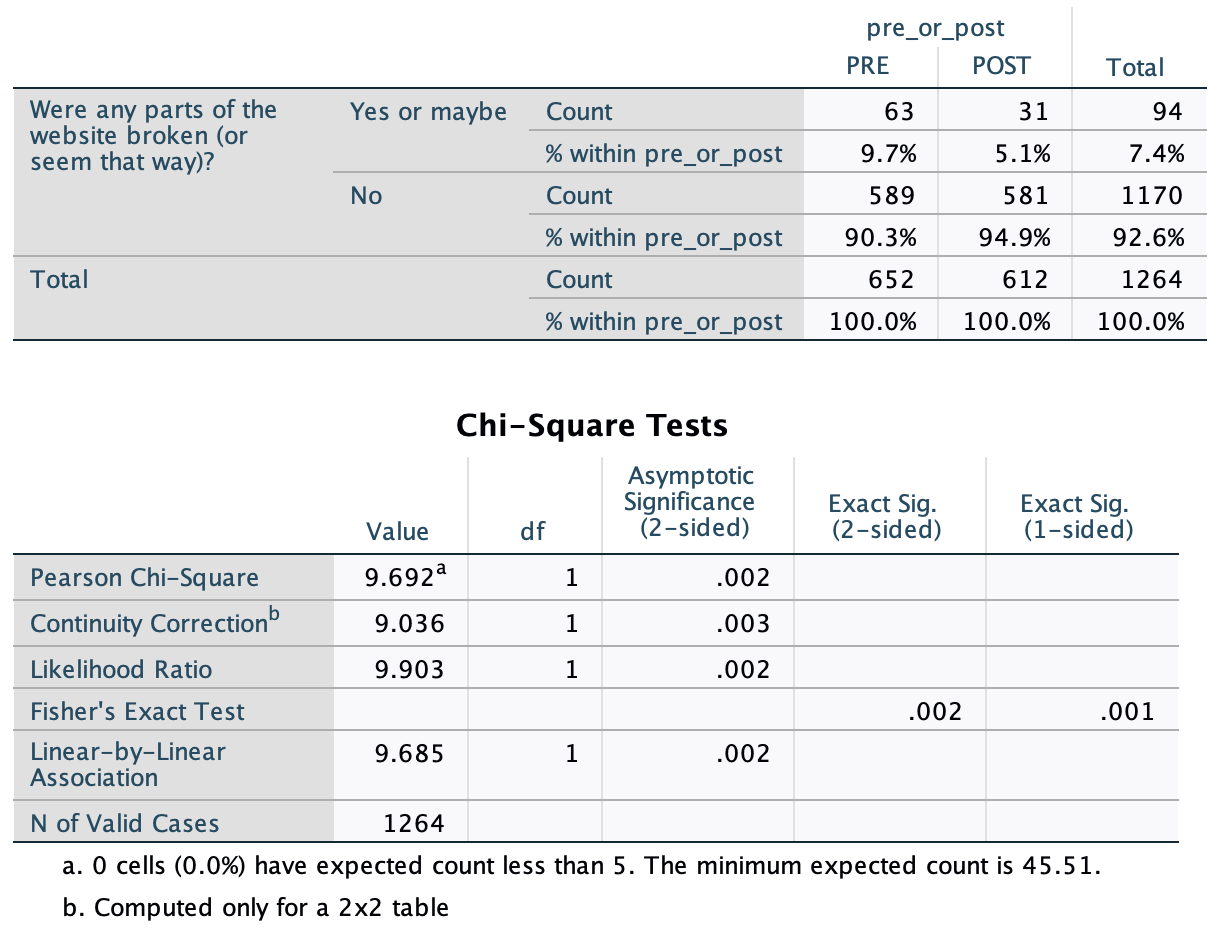 Users found the US site more visually appealing in our post-upgrade satisfaction survey compared to our baseline satisfaction survey.  This difference is statistically significant: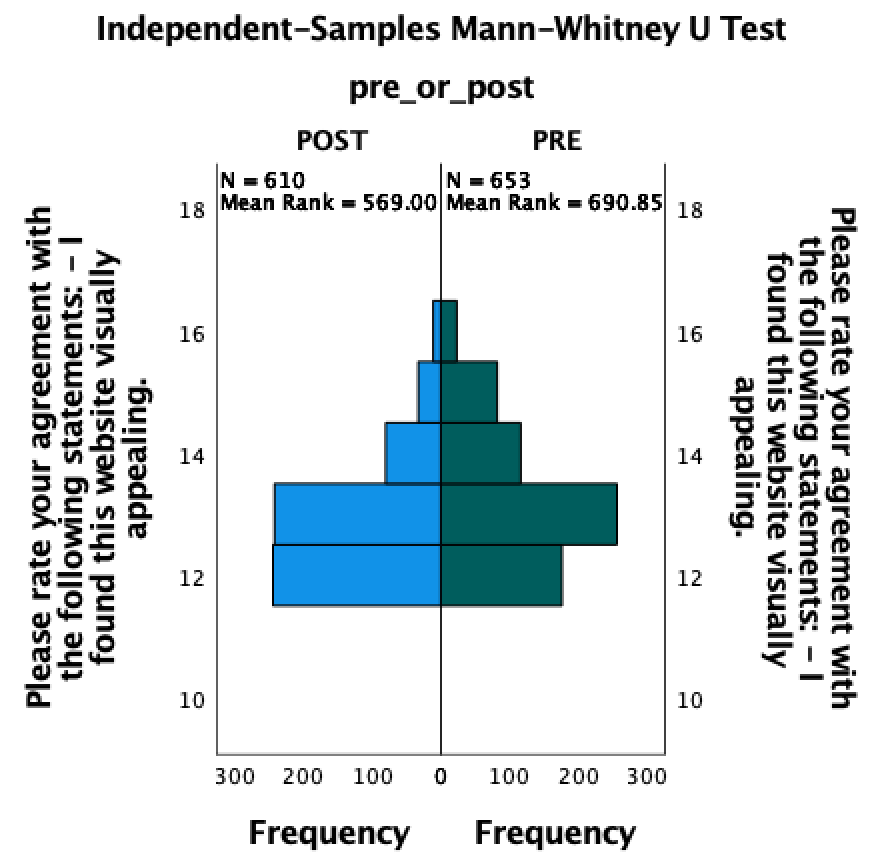 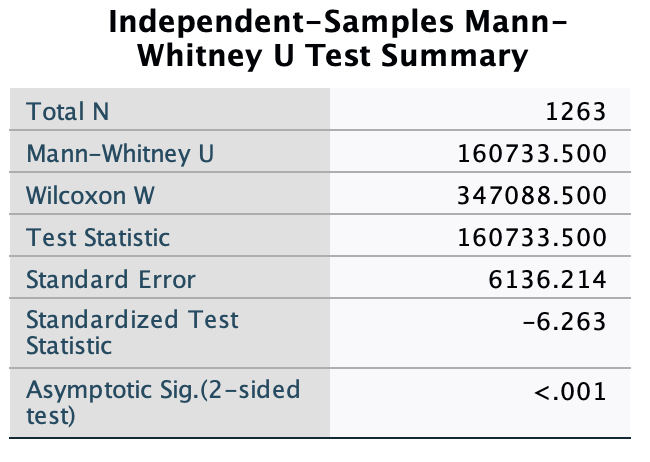 Users found it easier to find what they needed on the US site in our post-upgrade satisfaction survey compared to our baseline satisfaction survey.  This difference is statistically significant: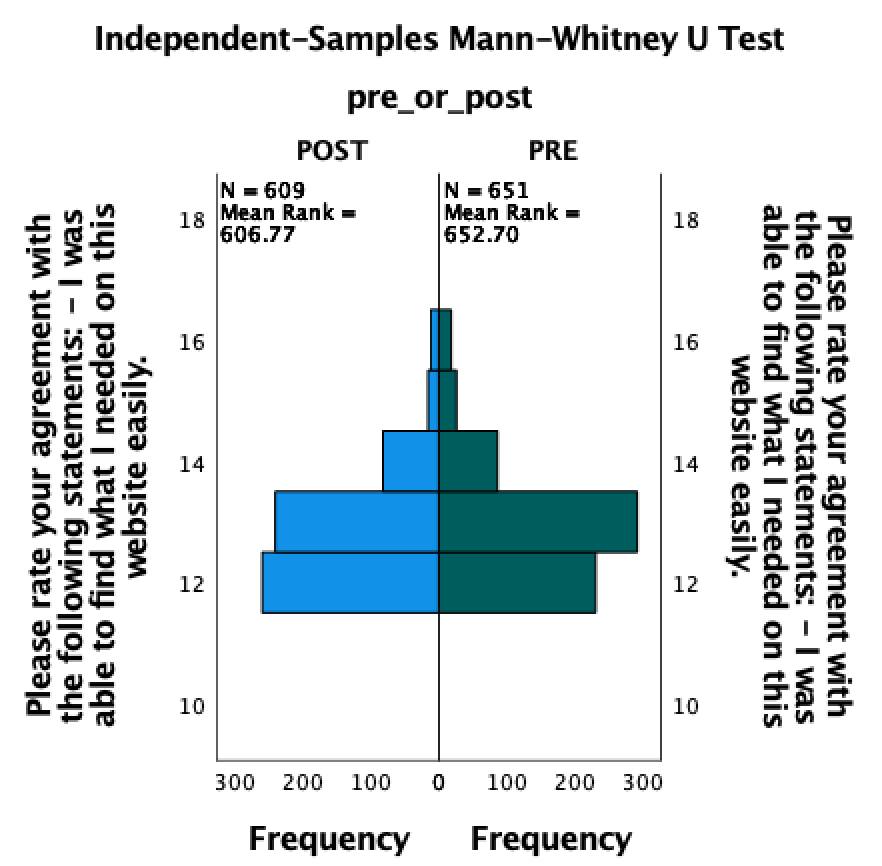 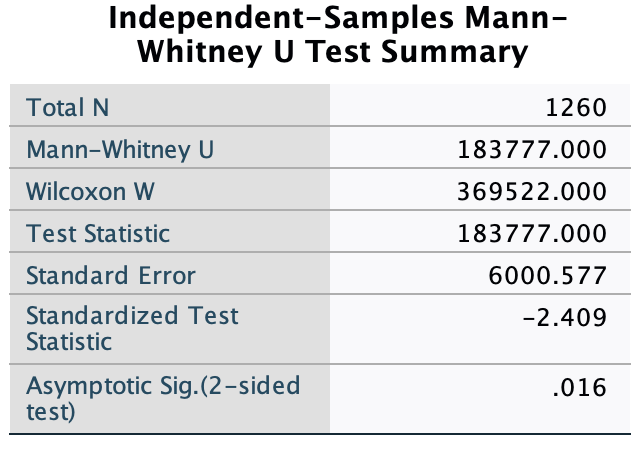 Users found the US site displayed better on their devices in our post-upgrade satisfaction survey compared to our baseline satisfaction survey.  This difference is statistically significant: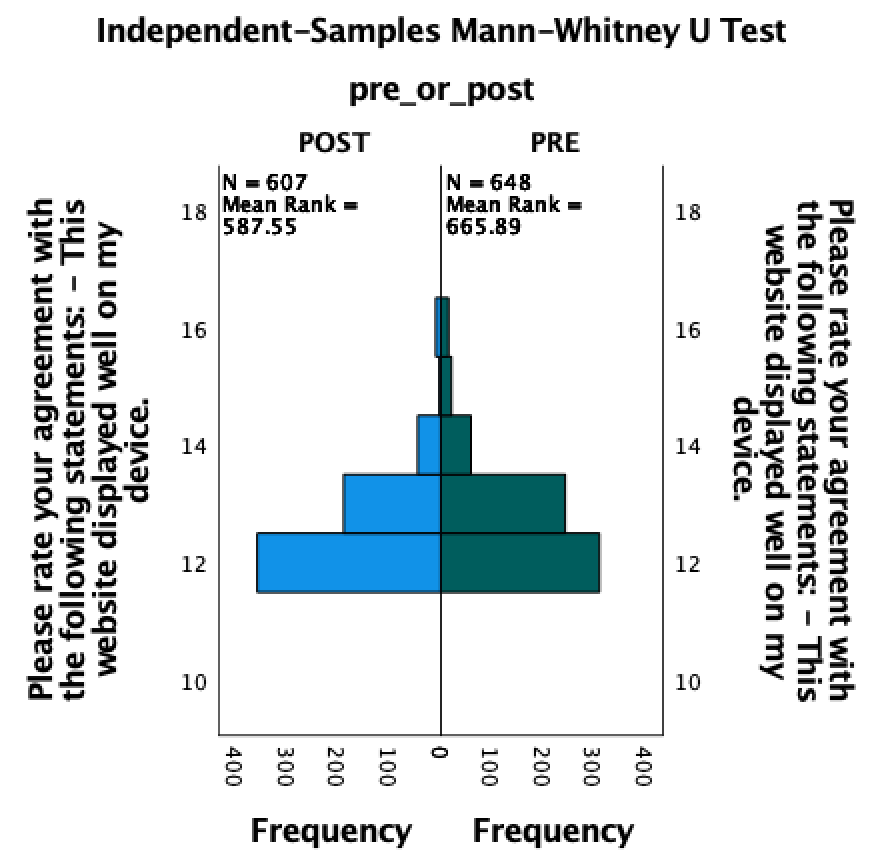 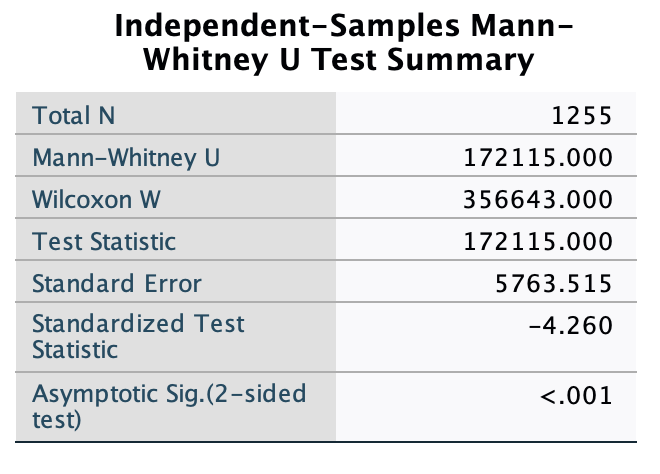 Our online satisfaction survey of Understanding Evolution users found that:71% either agreed or strongly agreed that the site informed them about recent developments in the field of evolution81% either agreed or strongly agreed that the site was visually appealing82% either agreed or strongly agreed that they could find what they needed easily on the site87% either agreed or strongly agreed that the site displayed well on their deviceTakers of our post-upgrade satisfaction survey of UE were more likely to report that the site informed them about recent developments in the field of evolution compared to takers of our baseline satisfaction survey.  This difference is statistically significant: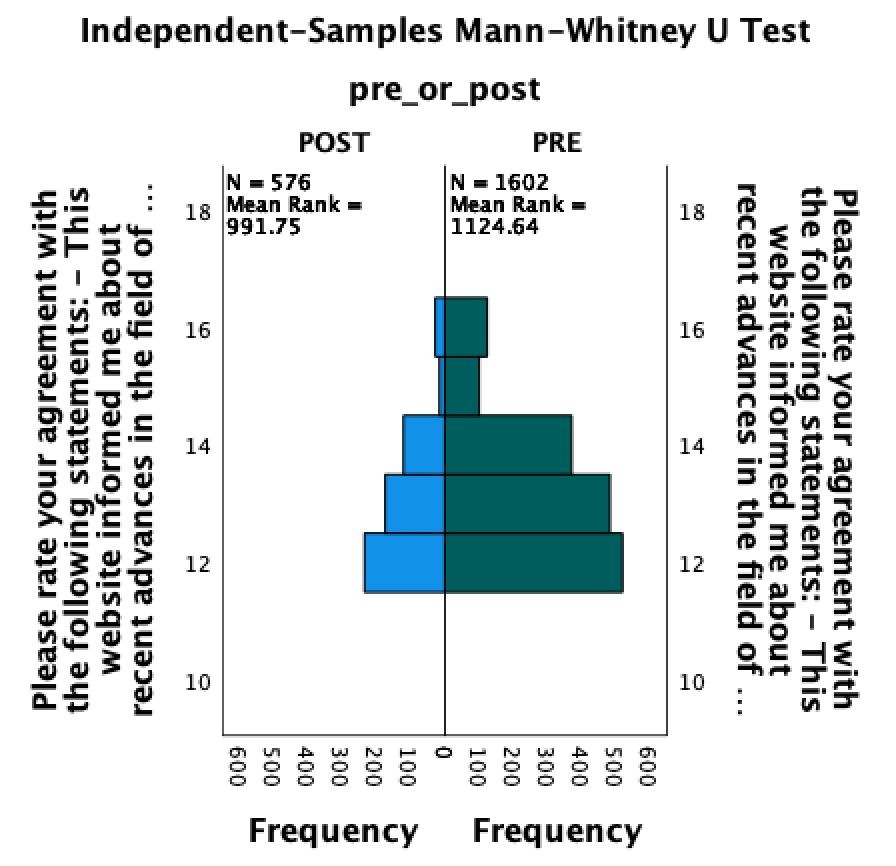 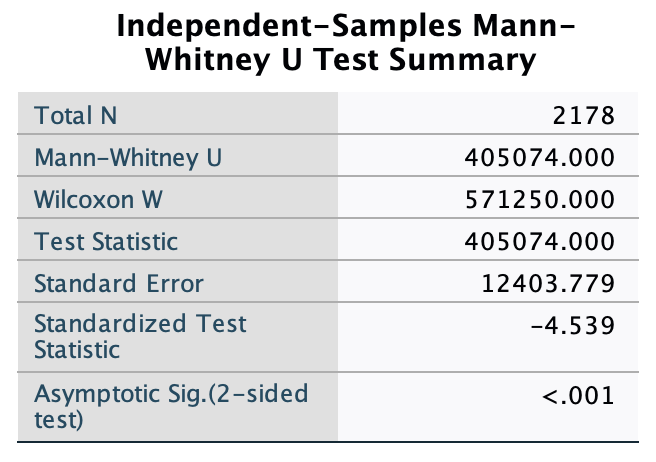 Before our upgrade, in our baseline satisfaction survey (PRE results below) nearly 15% of UE users perceived parts of the UE site as broken.  After our upgrade, in our online satisfaction survey only 9% did (POST results below). This difference is statistically significant: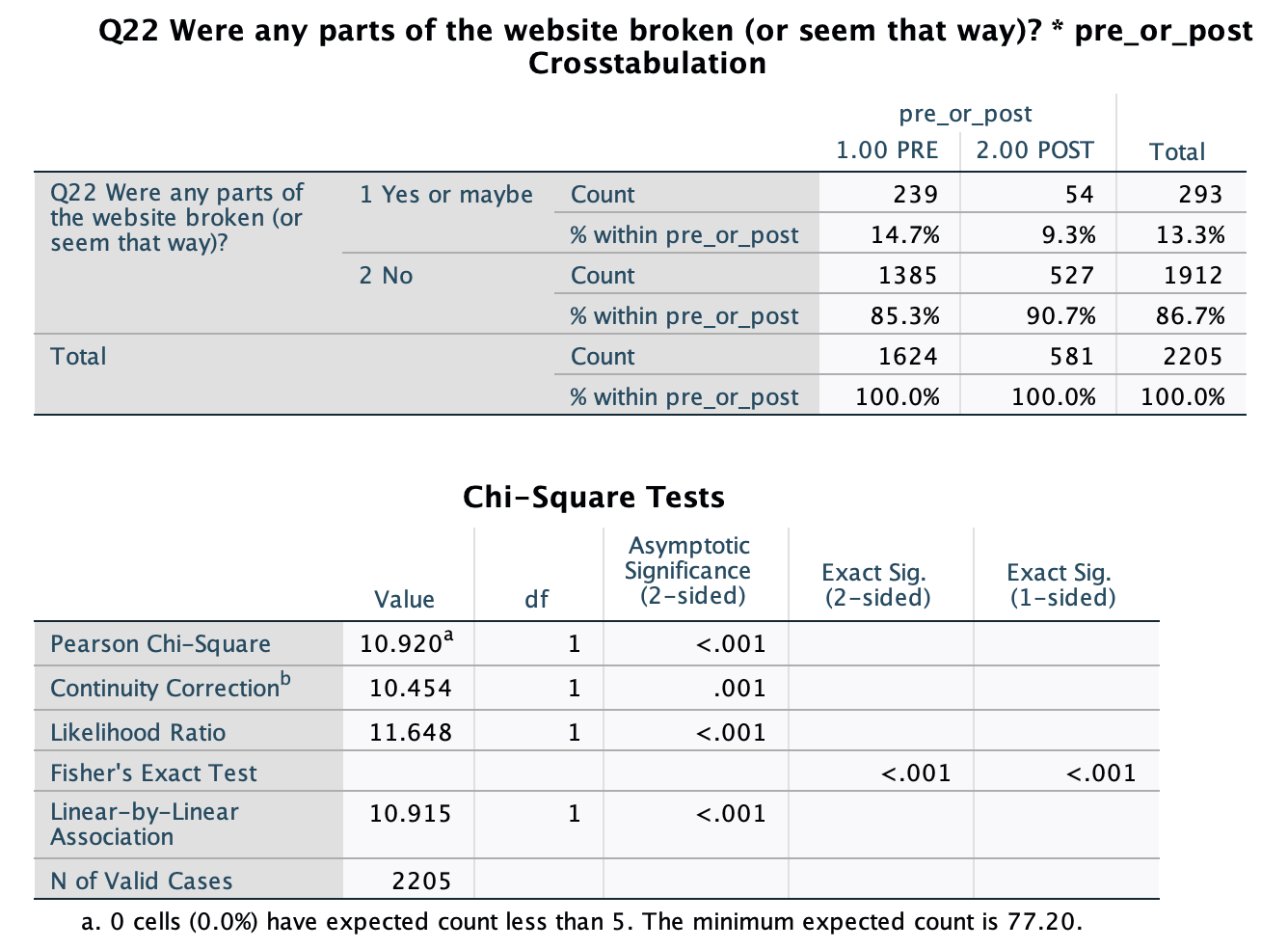 Users found the UE site more visually appealing in our post-upgrade satisfaction survey compared to our baseline satisfaction survey.  This difference is statistically significant: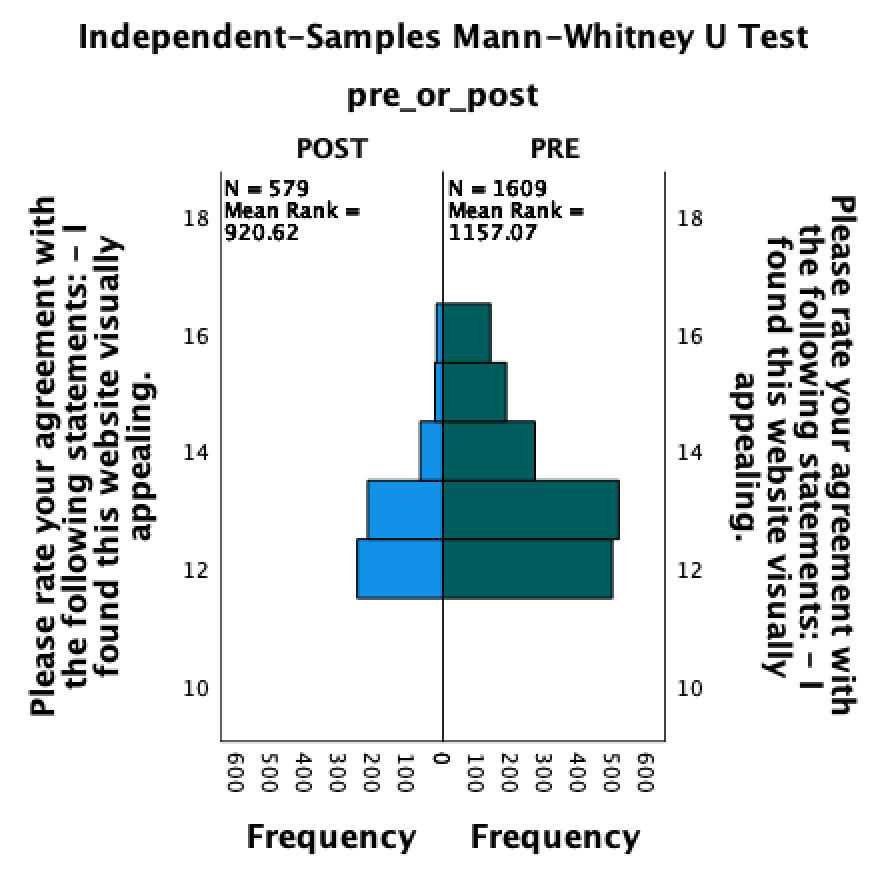 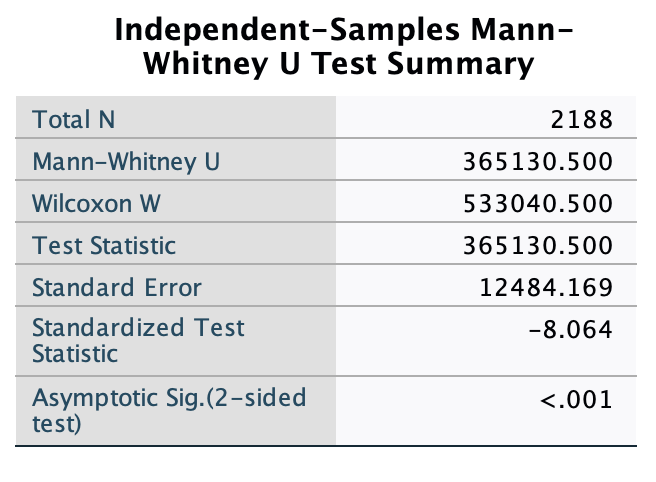 Users found it easier to find what they needed on the UE site in our post-upgrade satisfaction survey compared to our baseline satisfaction survey.  This difference is statistically significant: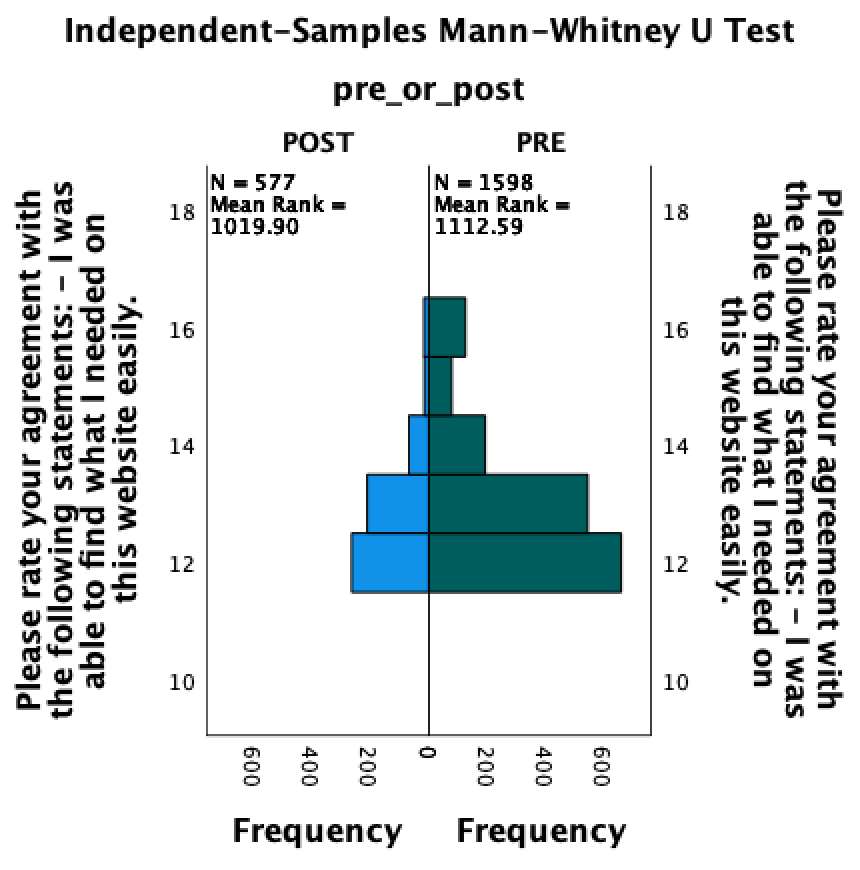 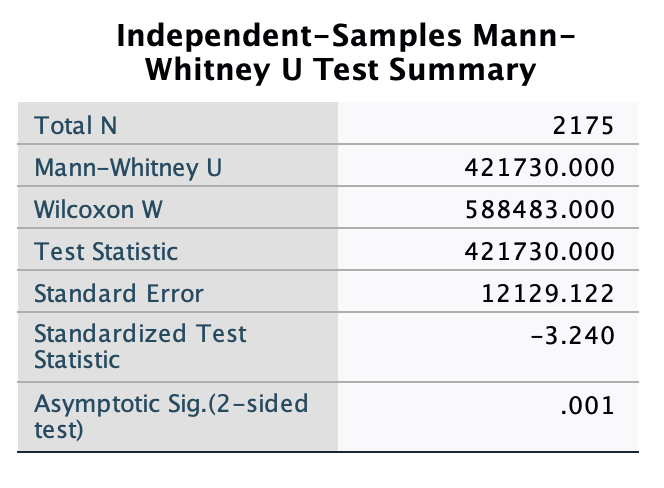 Users found the UE site displayed better on their devices in our post-upgrade satisfaction survey compared to our baseline satisfaction survey.  This difference is statistically significant: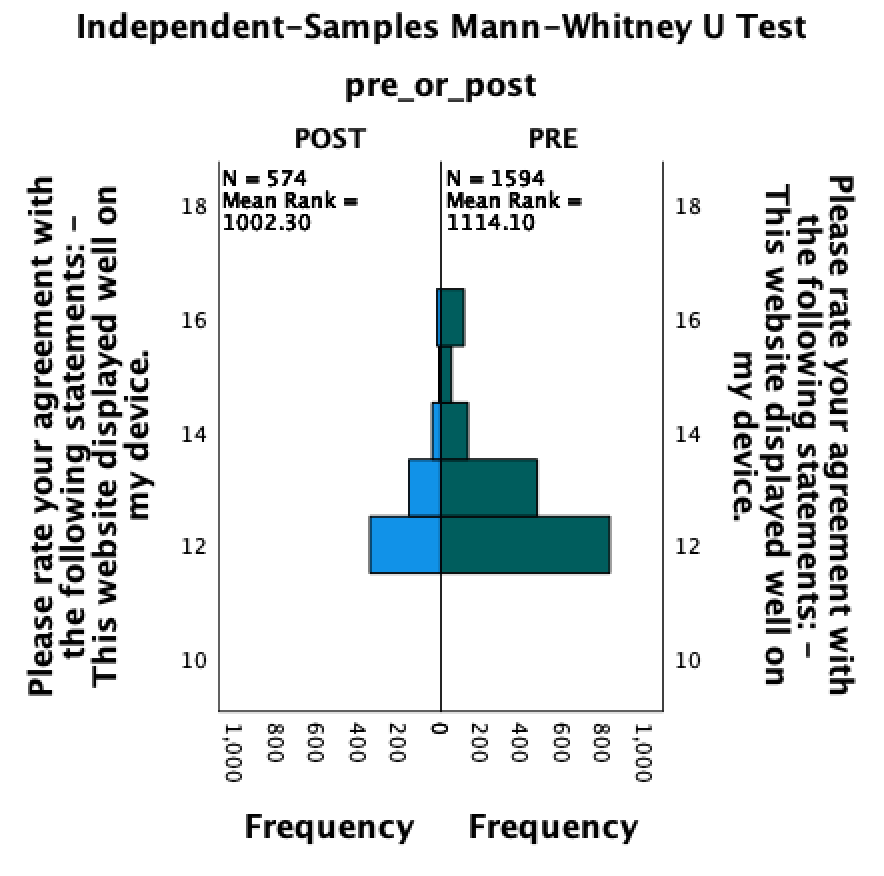 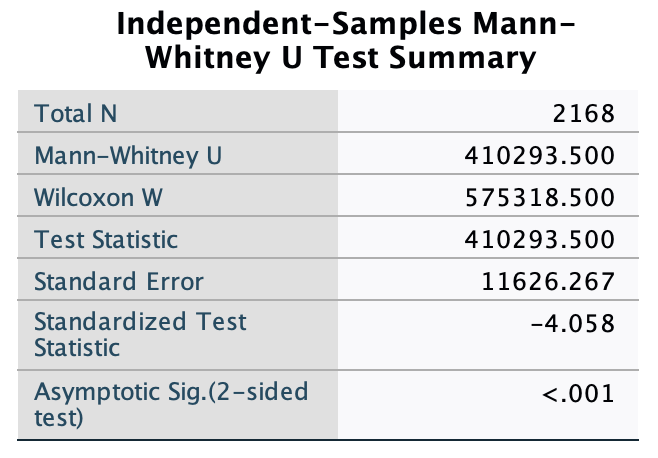 Key finding: Users are attracted to the sites and find useful information/tools; upgrades increased overall user satisfactionOur online satisfaction survey of Understanding Science users found that:Users reported that were very likely (with a mean rating of 8.12 out of 10) to recommend the website to a friend or colleagueUsers reported that were very likely (with a mean rating of 8.40 out of 10) to revisit the site to access information Furthermore, both these ratings increased from the baseline satisfaction survey to the post-upgrade satisfaction survey. These differences were statistically significant: 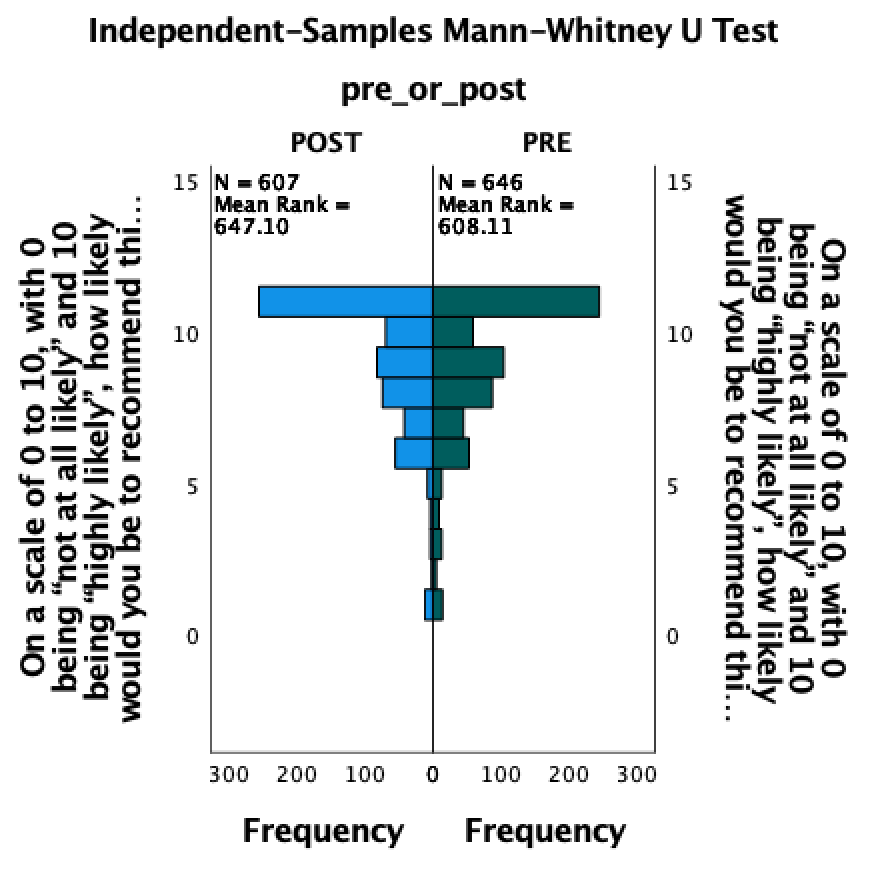 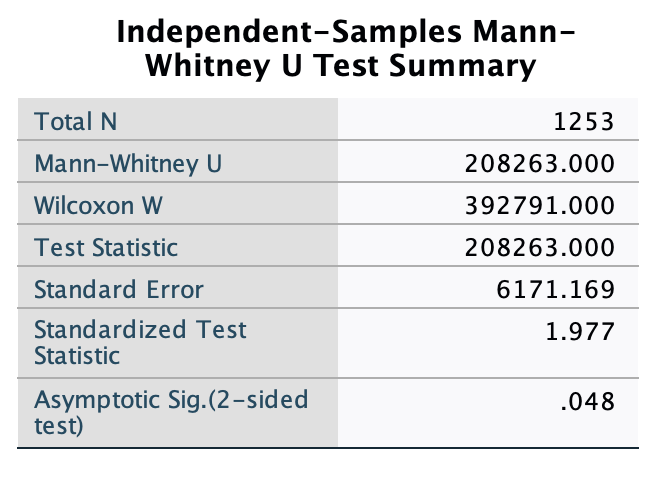 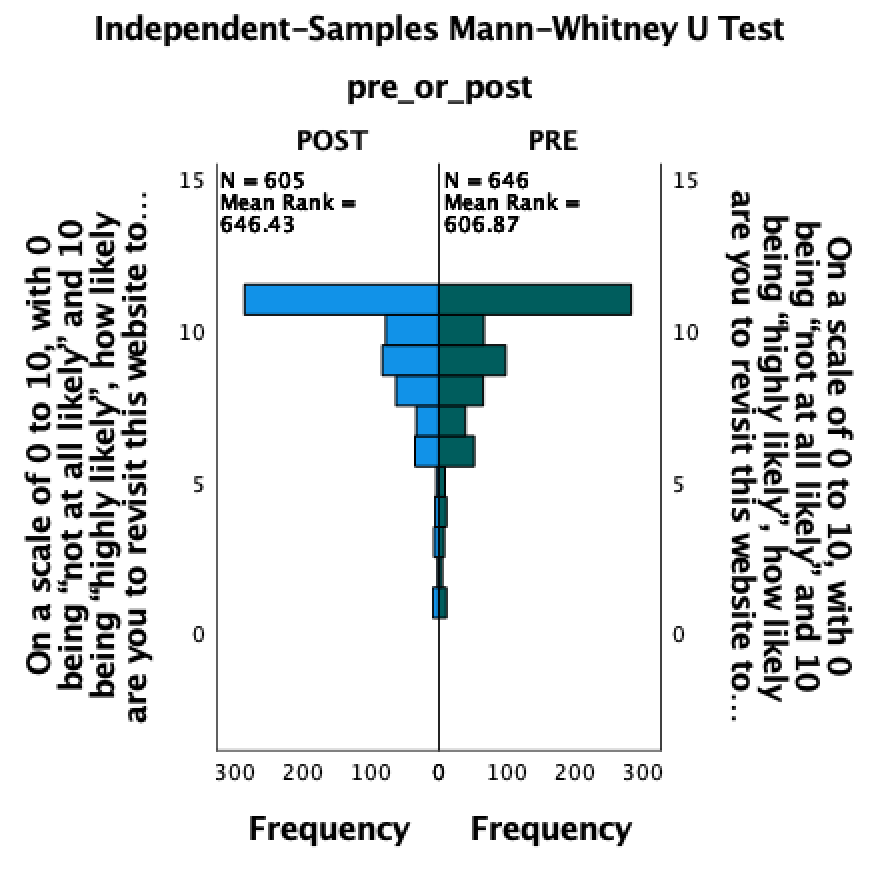 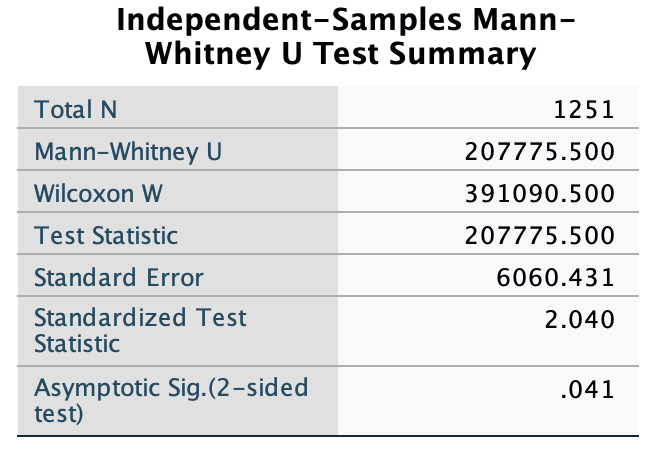 Our online satisfaction survey of Understanding Evolution users found that:Users reported that were very likely (with a mean rating of 8.11 out of 10) to recommend the website to a friend or colleagueUsers reported that were very likely (with a mean rating of 8.24 out of 10) to revisit the site to access information Furthermore, both these ratings increased from the baseline satisfaction survey to the post-upgrade satisfaction survey. These differences were statistically significant: 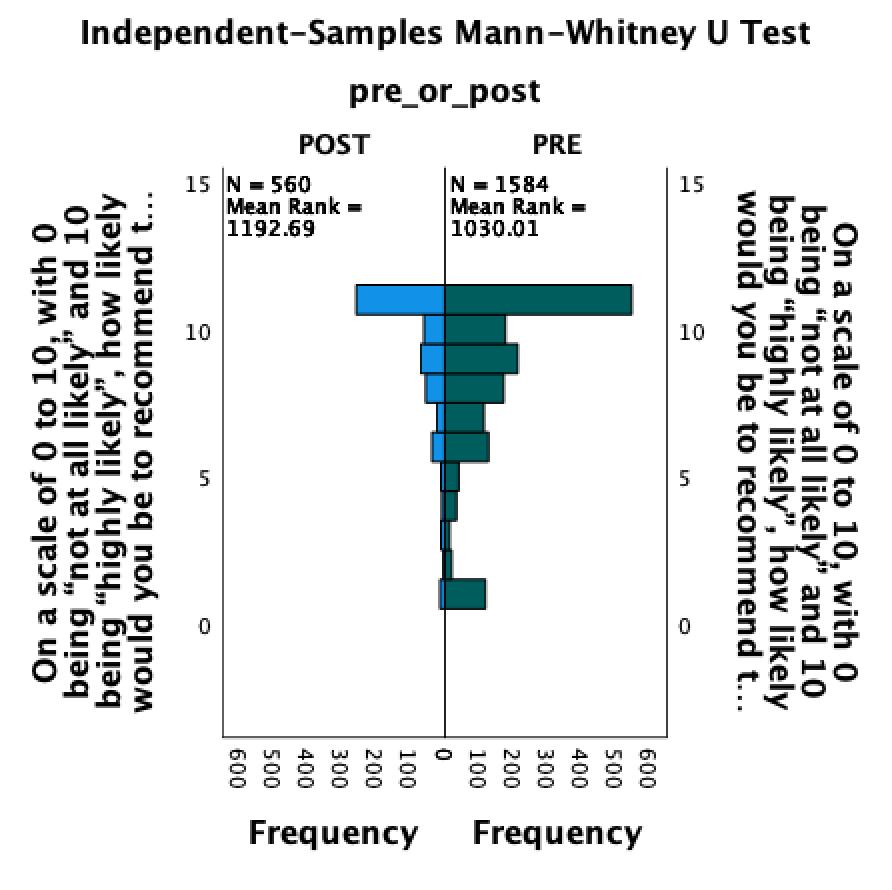 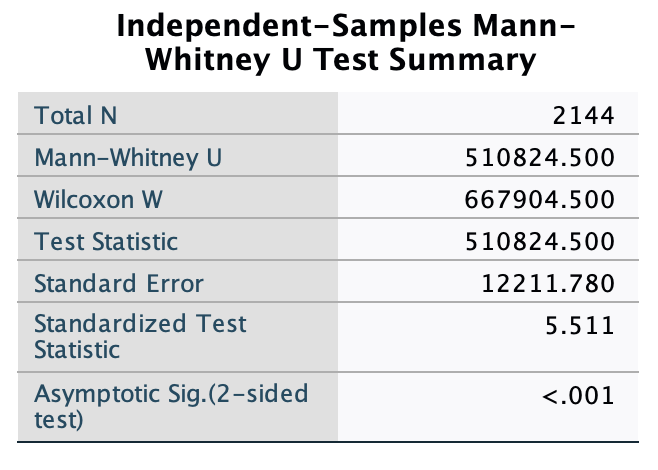 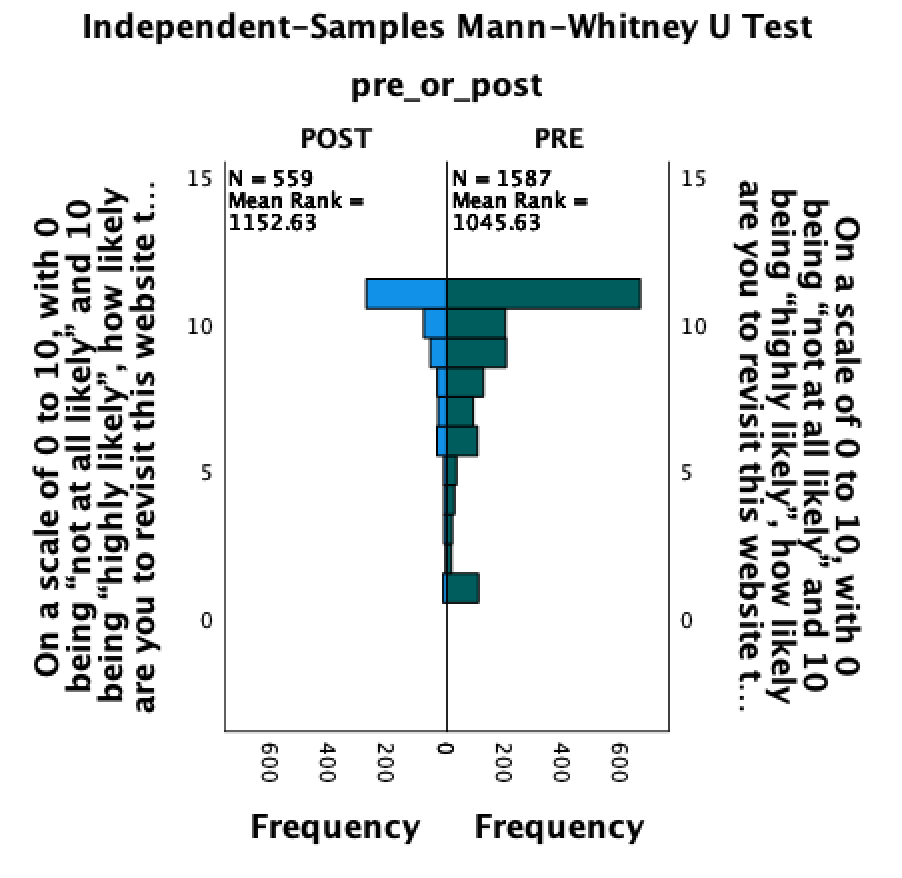 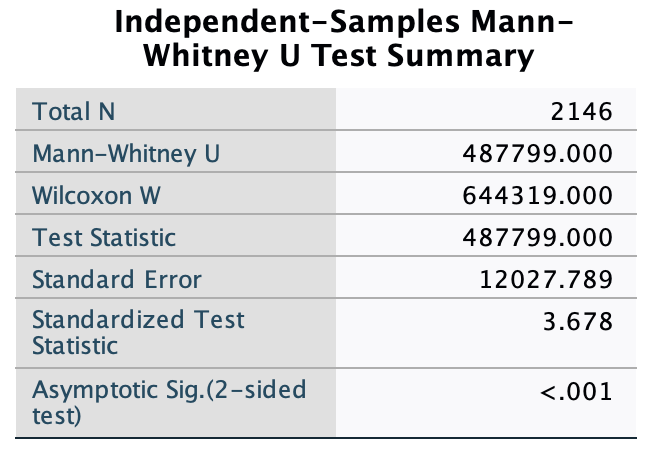 Key finding: New features developed for the sites are perceived as useful and support learning/interestFor the Understanding Science website, the modernization project developed a new page on bias in science, and a survey, linked to from that page, was used to assess its effectiveness. 56 users (nearly all self-reporting as African American students) took the survey:59% either agreed or strongly agreed that the page increased their understanding59% either agreed or strongly agreed that the page increased their interest100% of teachers (n=6) either agreed or strongly agreed that the page will help them engage students with the nature and process of science100% of teachers either agreed or strongly agreed that they are confident they can apply what they learned in their teaching59% were likely or highly likely to recommend the content to a friendThis page has been viewed more than 2000 times since it debuted.For the Understanding Science website, the modernization project developed a new page indexing stories of science, and a survey was used to assess its effectiveness. 145 users (from a range of ethnicities, ages, and educational backgrounds) took the survey:81% either agreed or strongly agreed that the page increased their understanding72% either agreed or strongly agreed that the page increased their interest80% of teachers (n=10) either agreed or strongly agreed that the page will help them engage students with the nature and process of science90% of teachers either agreed or strongly agreed that they are confident they can apply what they learned in their teaching77% were likely or highly likely to recommend the content to a friend who wanted to learn about the nature and process of science60% of teachers (n=10) were likely or highly likely to recommend the content to a friend who wanted to teach about the nature and process of scienceThe homepage for Science Stories has been viewed more than 11,000 times since it debuted.As part of the modernization project, we also developed new pdf downloads for the Understanding Science site to make it easier to print and access the content offline. Since the upgraded site debuted, such pdfs have been downloaded from the site around 14,000 times.For the Understanding Evolution website, the modernization project developed 4 new Digging Data features, and a survey was used to assess their effectiveness. 193 users (from a range of ethnicities, ages, and educational backgrounds) took the survey on the mutation Digging Data:86% either agreed or strongly agreed that the page increased their understanding76% either agreed or strongly agreed that the page increased their interest85% either agreed or strongly agreed that the page showed them how evolutionary ideas are supported by data85% either agreed or strongly agreed that the page showed them how evolutionary biologists work or interpret data79% either agreed or strongly agreed that the page showed them that diverse scientists are engaged with evolution research89% of teachers (n=19) either agreed or strongly agreed that the page will help them engage students with using and interpreting data84% of teachers either agreed or strongly agreed that this feature encouraged them to use authentic data in their teaching79% of teachers either agreed or strongly agreed that this feature would help them highlight the work of diverse scientists79% of teachers either agreed or strongly agreed that they are confident they can apply what they learned in their teaching63% of teachers reported that they are likely to or might use the feature in their teachingBecause of a changeover in Google Analytics that spans our data collection period, we cannot report a consistent, cumulative statistic for the mutation Digging Data feature. However, since May 2022 when Google Analytics 4 debuted, this feature has garnered more than 80,000 pageviews.69 users (from a range of ethnicities, ages, and educational backgrounds) took the survey on the artificial selection Digging Data:84% either agreed or strongly agreed that the page increased their understanding68% either agreed or strongly agreed that the page increased their interest88% either agreed or strongly agreed that the page showed them how evolutionary ideas are supported by data86% either agreed or strongly agreed that the page showed them how evolutionary biologists work or interpret data79% either agreed or strongly agreed that the page showed them that diverse scientists are engaged with evolution research85% of teachers (n=13) either agreed or strongly agreed that the page will help them engage students with using and interpreting data69% of teachers either agreed or strongly agreed that this feature encouraged them to use authentic data in their teaching69% of teachers either agreed or strongly agreed that this feature would help them highlight the work of diverse scientists84% of teachers either agreed or strongly agreed that they are confident they can apply what they learned in their teaching71% of teachers reported that they are likely to or might use the feature in their teachingSince May 2022 when Google Analytics 4 debuted, this feature has garnered more than 45,000 pageviews.46 users (from a range of ethnicities, ages, and educational backgrounds) took the survey on the macroevolution Digging Data:95% either agreed or strongly agreed that the page increased their understanding82% either agreed or strongly agreed that the page increased their interest92% either agreed or strongly agreed that the page showed them how evolutionary ideas are supported by data89% either agreed or strongly agreed that the page showed them how evolutionary biologists work or interpret data84% either agreed or strongly agreed that the page showed them that diverse scientists are engaged with evolution research83% of teachers (n=12) either agreed or strongly agreed that the page will help them engage students with using and interpreting data92% of teachers either agreed or strongly agreed that this feature encouraged them to use authentic data in their teaching75% of teachers either agreed or strongly agreed that this feature would help them highlight the work of diverse scientists83% of teachers either agreed or strongly agreed that they are confident they can apply what they learned in their teaching91% of teachers reported that they are likely to or might use the feature in their teachingSince May 2022 when Google Analytics 4 debuted, this feature has garnered more than 15,000 pageviews.107 users (from a range of ethnicities, ages, and educational backgrounds) took the survey on the sexual selection Digging Data:89% either agreed or strongly agreed that the page increased their understanding71% either agreed or strongly agreed that the page increased their interest94% either agreed or strongly agreed that the page showed them how evolutionary ideas are supported by data94% either agreed or strongly agreed that the page showed them how evolutionary biologists work or interpret data79% either agreed or strongly agreed that the page showed them that diverse scientists are engaged with evolution research76% of teachers (n=21) either agreed or strongly agreed that the page will help them engage students with using and interpreting data81% of teachers either agreed or strongly agreed that this feature encouraged them to use authentic data in their teaching81% of teachers either agreed or strongly agreed that this feature would help them highlight the work of diverse scientists80% of teachers either agreed or strongly agreed that they are confident they can apply what they learned in their teaching76% of teachers reported that they are likely to or might use the feature in their teachingSince May 2022 when Google Analytics 4 debuted, this feature has garnered more than 54,000 pageviews.In addition, 27 teachers thus far have requested answer keys to the above four activities, indicating clear plans to use them in class.As part of the modernization project, we also developed new pdf downloads for the Understanding Evolution site to make it easier to print and access the content offline. Since May 2022 when Google Analytics 4 debuted, such pdfs have been downloaded from the site around 9000 times.Key finding: Audiences for the sites are diverse and growingThe audience for the upgraded Understanding Science website is large, broad, and reflects modern patterns of internet access that increasingly relies on mobile devices. The upgraded site has received more than 1.9 million pageviews since launch with an average engagement time of 2 minutes 28s. While the site’s primary audience is from the United States, it also engages a significant number of users in the Philippines, India, Canada, and Australia. Around a third of the site’s users access it from a mobile device.Because a changeover in Google Analytics occurred concurrently with the launch of the US website, it is difficult to compare the size of the audience for the site pre- and post-upgrade. However, we can examine site traffic patterns over time since launch.  There appears to be no significant increase in the number of pageviews in the 2.5 months post-launch compared to the same set of days the following year. However, we do see a significant increase in user activity (that is, first-time visitors, return visitors who engage with the site for significant length time, or interact with it in other ways) comparing these time periods. So, engagement with the site appears to be growing.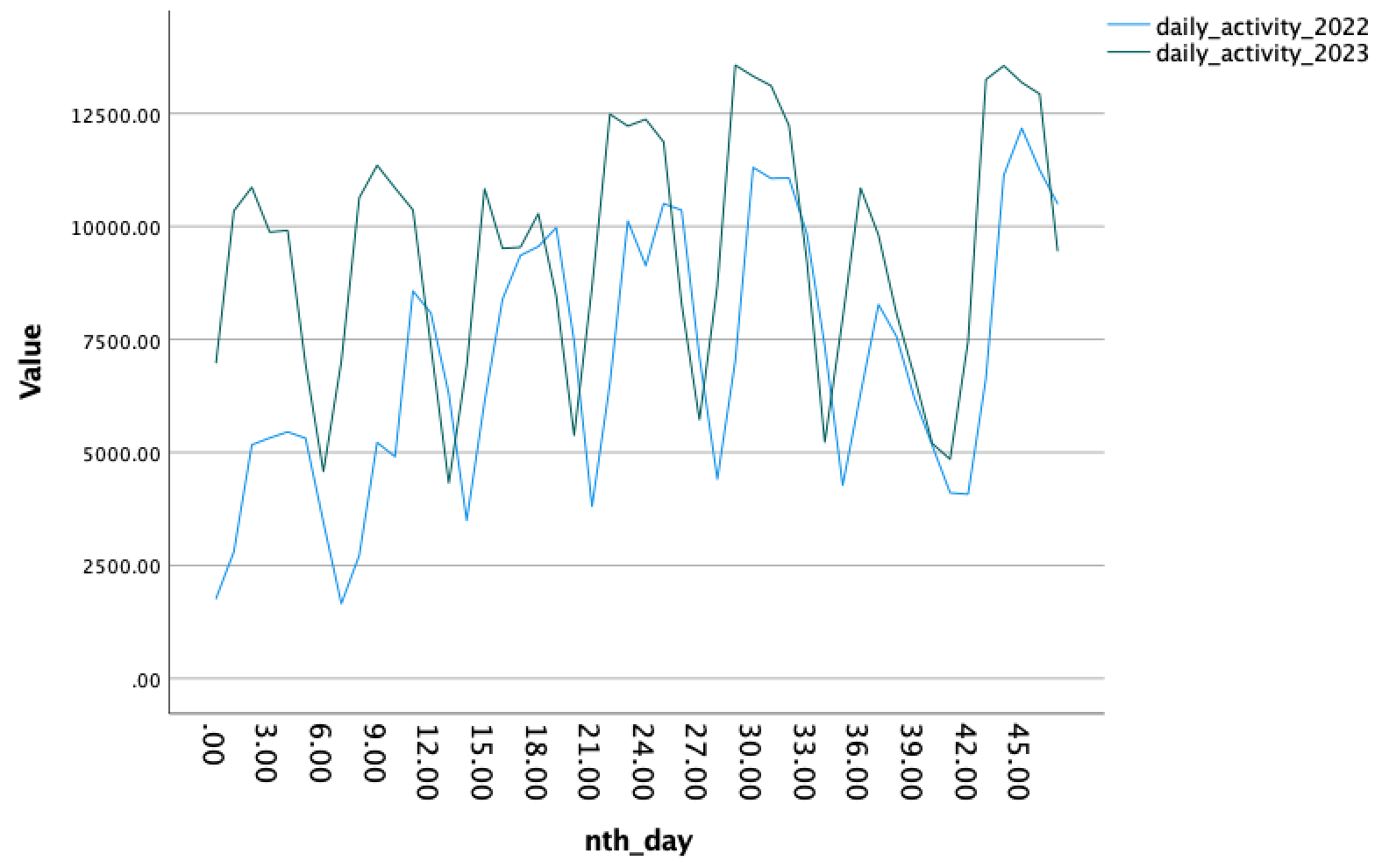 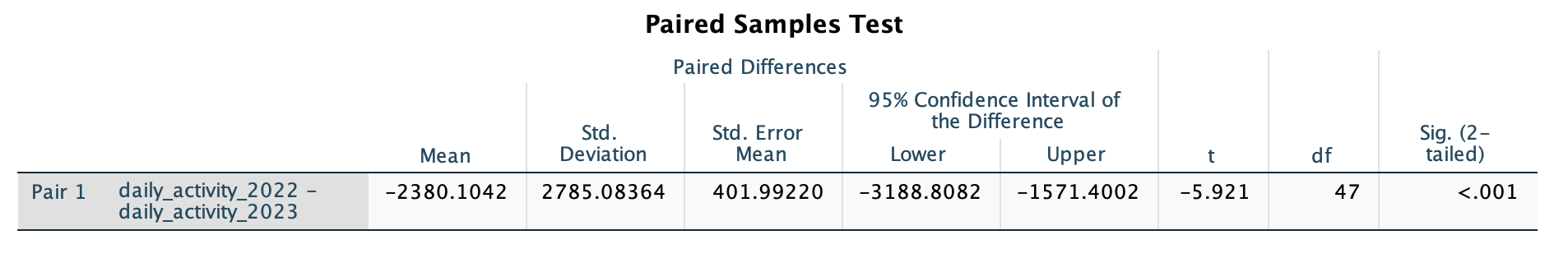 Because of a changeover in Google Analytics that spans our data collection period, we cannot report consistent, cumulative statistics for the Understanding Evolution audience since the launch of the upgraded site. However, data collected since May 2022, when Google Analytics 4 debuted, suggests that the audience for the upgraded Understanding Evolution website is large, broad, and reflects modern patterns of internet access that increasingly relies on mobile devices. The upgraded site has received 14 million pageviews since May 2022 with an average engagement time of 3min 40s. While the site’s primary audience is from the United States, it also engages a significant number of users in Mexico, India, the Philippines, and Canada. More than a third of the site’s users access it from a mobile device.The audience (by users or number of pageviews) does not appear to have grown for UE when comparing pre- to post-upgrade. However, it does appear that the audience for the site and their engagement with it are growing since the upgrades were implemented. We can examine the longest comparable timeframes available post-launch in Universal Analytics: Nov 11, 2021 - June 30, 2022 to Nov 11, 2022 - June 30, 2023. Comparing these time periods, we see a significant increase the number of daily pageviews: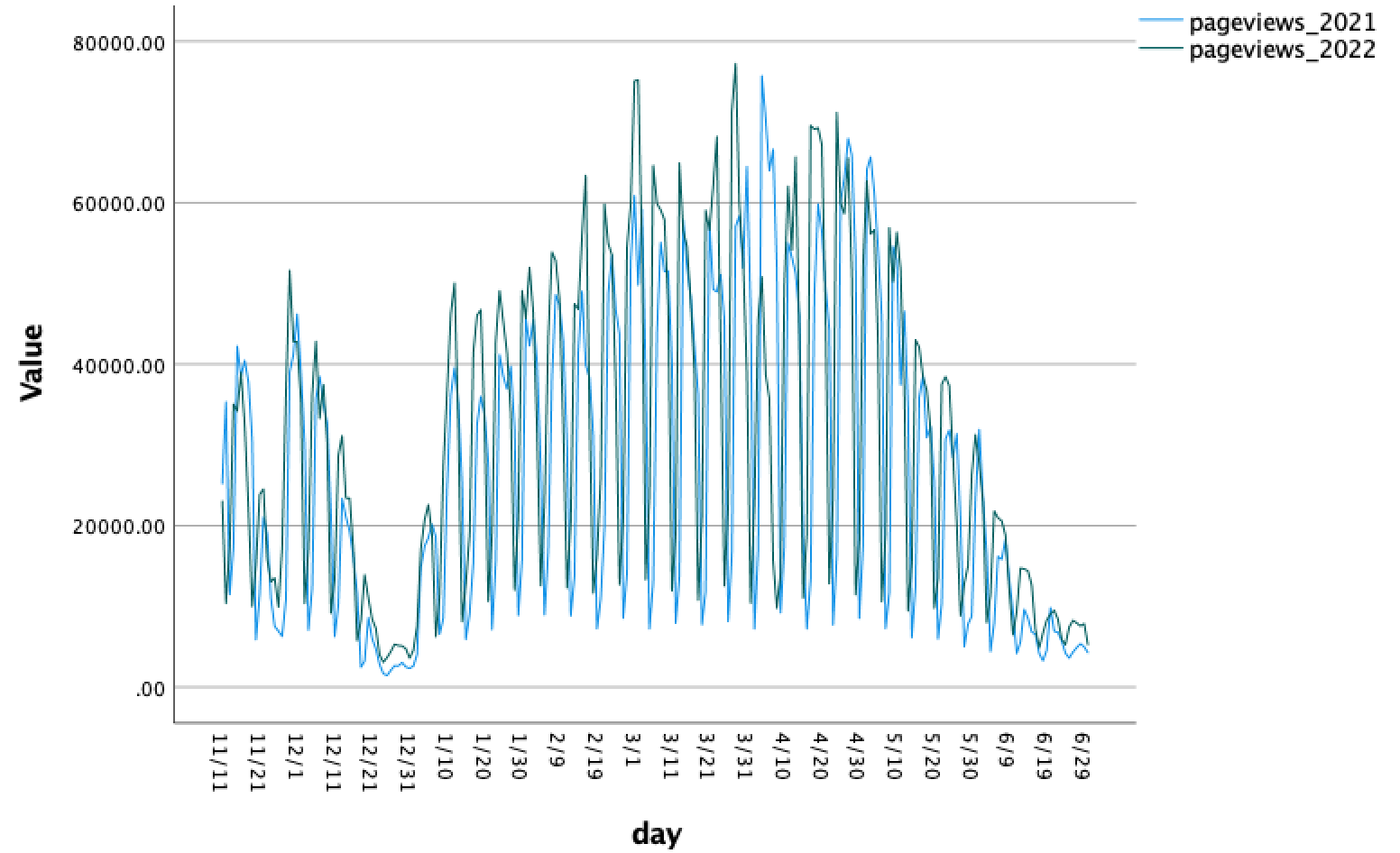 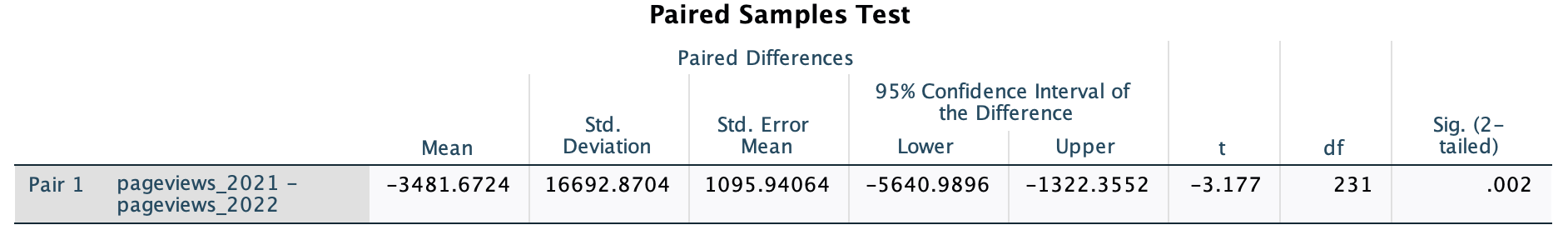 Comparing these time periods, we also see a significant increase the number of daily users: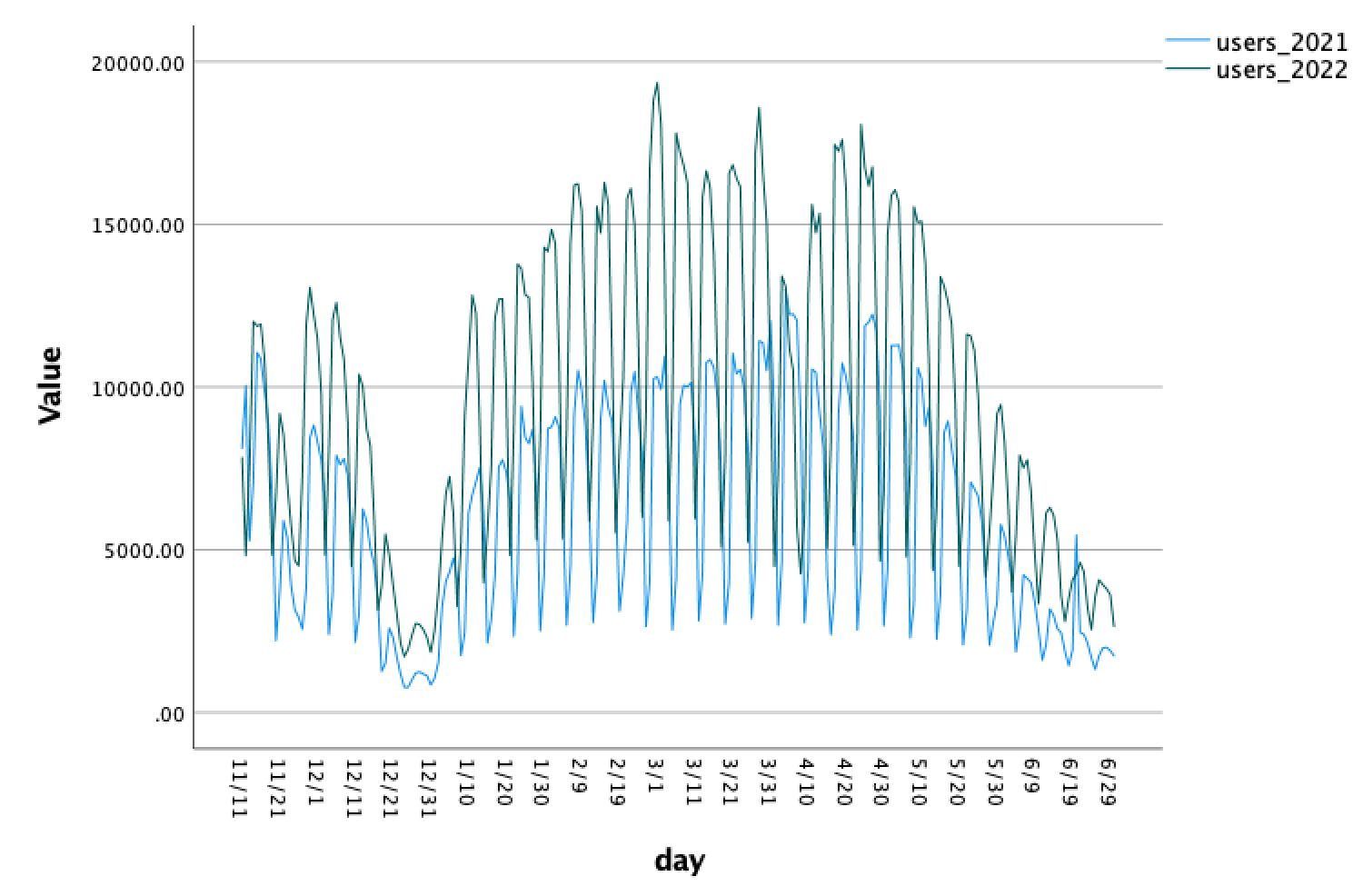 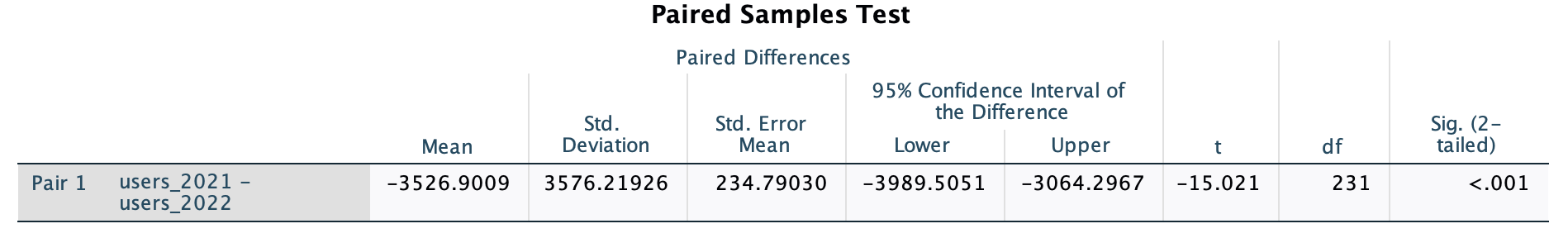 Looking at more recent data, we can also examine the longest comparable timeframes available post-launch in GA4: July 1 - Dec 1, 2022 and July 1 - Dec 1, 2023. Comparing these time periods, we see a significant increase in user activity (that is, first-time visitors, return visitors who engage with the site for significant length time, or interact with it in other ways). So, engagement with the site appears to be growing.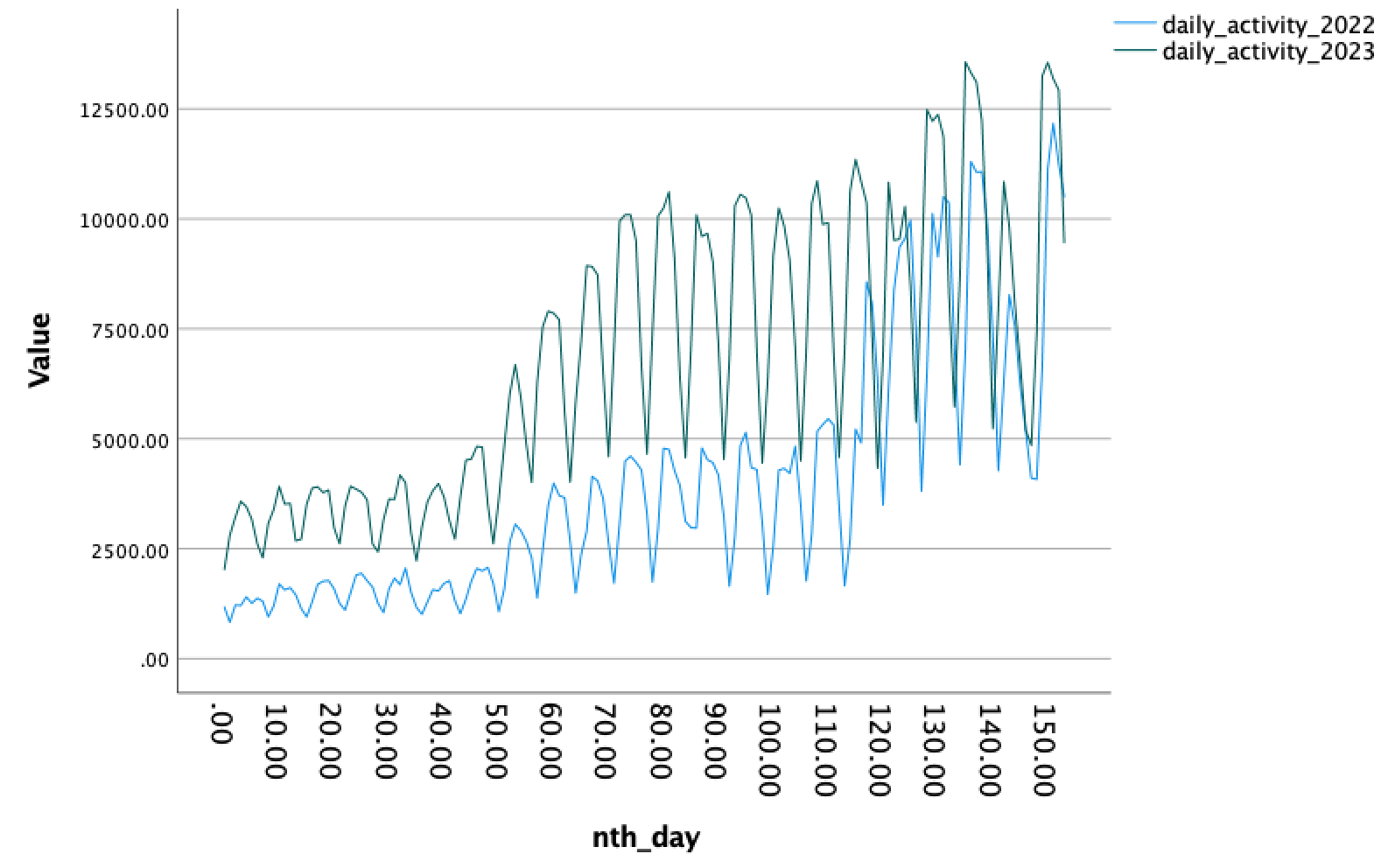 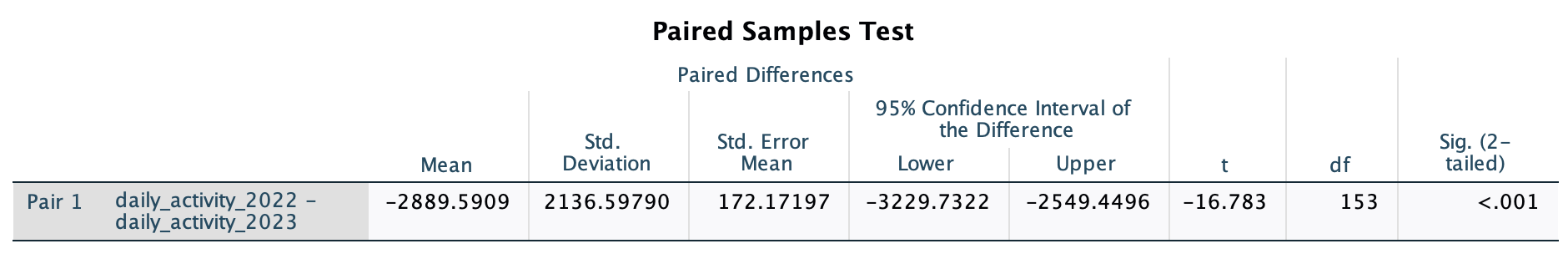 APPENDICESAPPENDIX I: Understanding Science Summative Only Satisfaction ReportAPPENDIX II: Understanding Evolution Summative Only Satisfaction ReportAPPENDIX III: Science Stories Satisfaction ReportAPPENDIX IV: Bias in Science Satisfaction ReportAPPENDIX V: Mutation Digging Data Satisfaction ReportAPPENDIX VI: Artificial Selection Digging Data Satisfaction ReportAPPENDIX VII: Macroevolution Digging Data Satisfaction ReportAPPENDIX VIII: Sexual Selection Digging Data Satisfaction ReportAPPENDIX I: Understanding Science Summative Only Satisfaction ReportUnderstanding Science: Summative assessment on website
WHO TOOK THIS SURVEY?
Q28 - How old are you?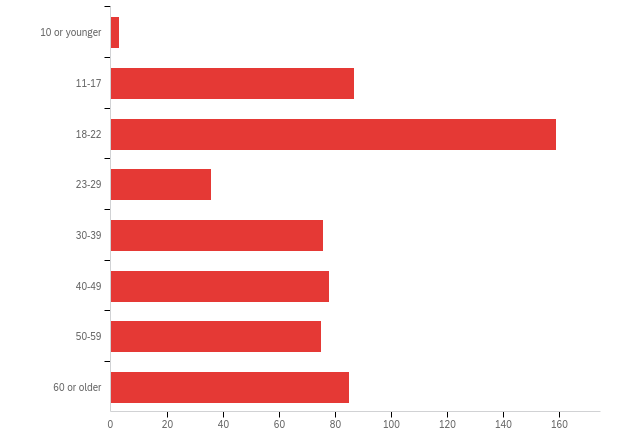 Q30 - What is your race or ethnicity? (Check all that apply.)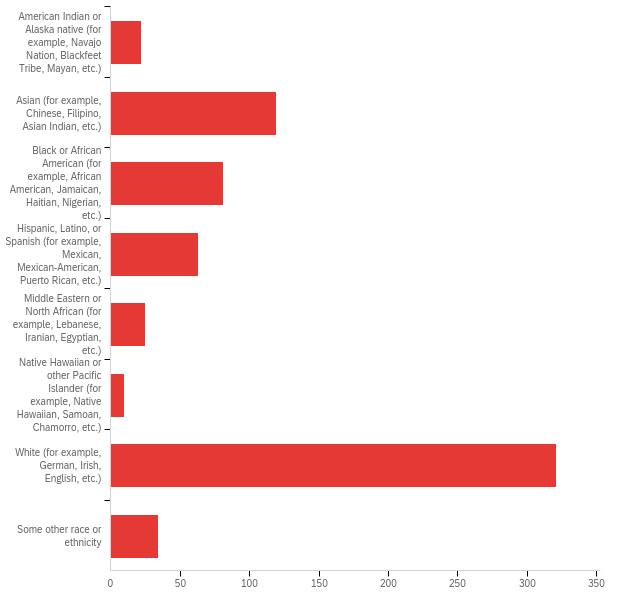 Q2 - I am a: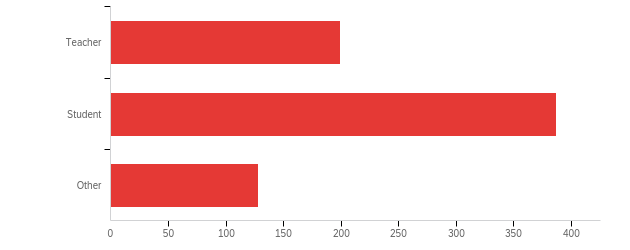 Q4 - I teach (check all that apply):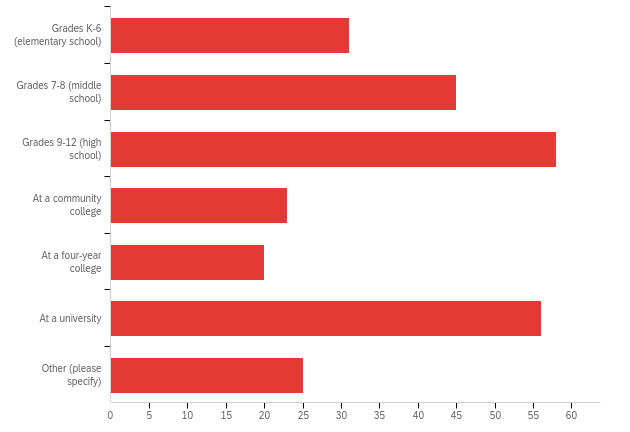 Q5 - The classes I teach include (check all that apply):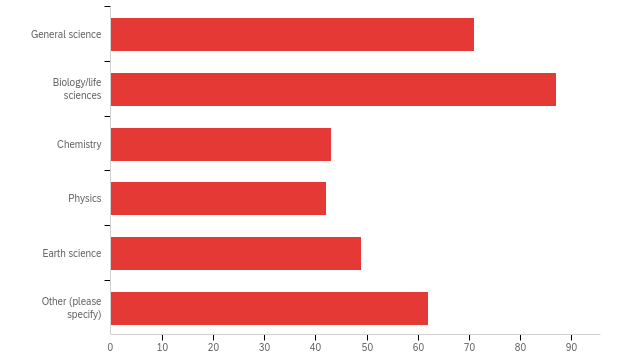 Q6 - What percent of students at your school qualify for free or reduced-price lunch?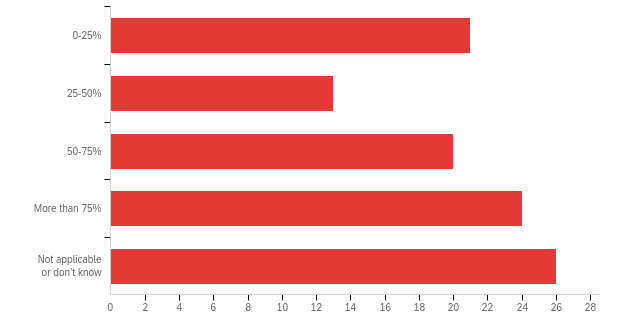 Q9 - I am a student in: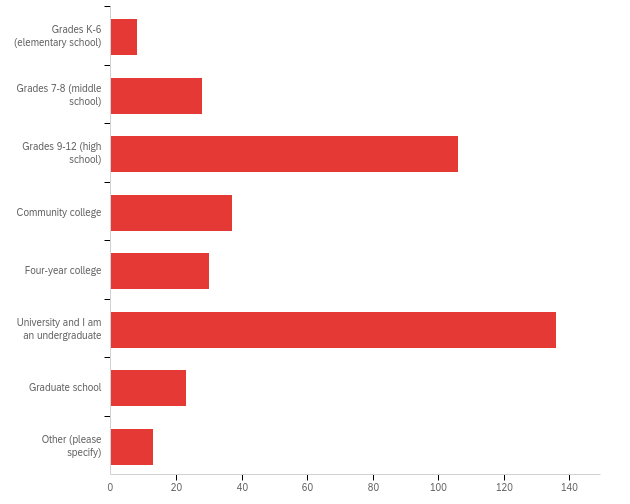 Q11 - I recently visited the Understanding Science website in order to (check all that apply):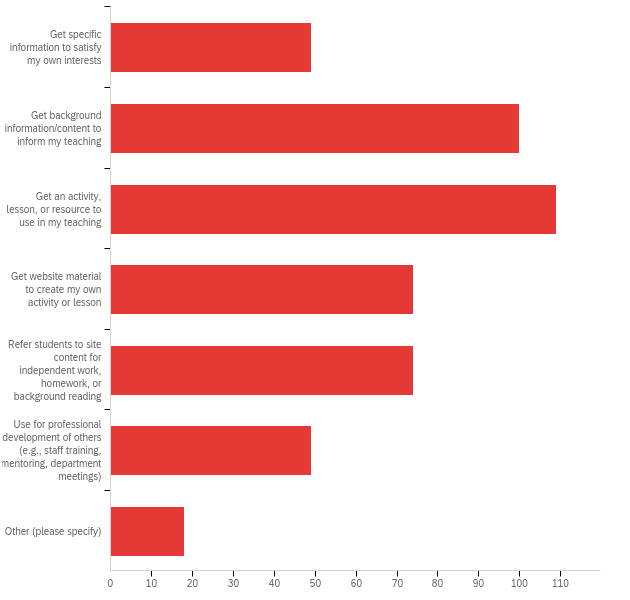 Q12 - I recently visited the Understanding Science website in order to (check all that apply):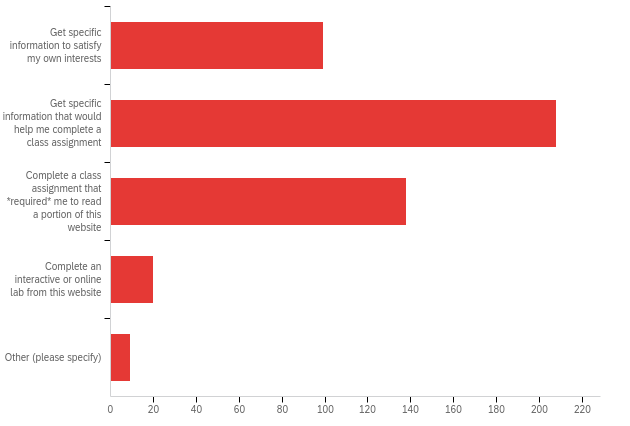 Q14 - How often do you visit this website?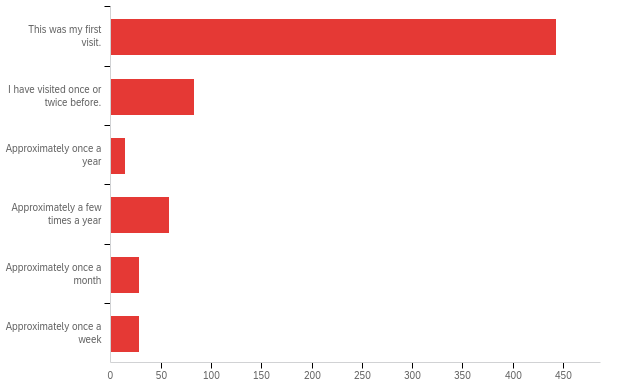 Q33 - I accessed the website on: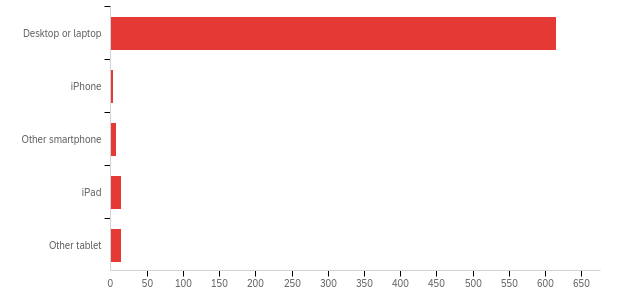 HOW DID YOU FEEL ABOUT THE CONTENT?Q15 - Please rate your agreement with the following statements: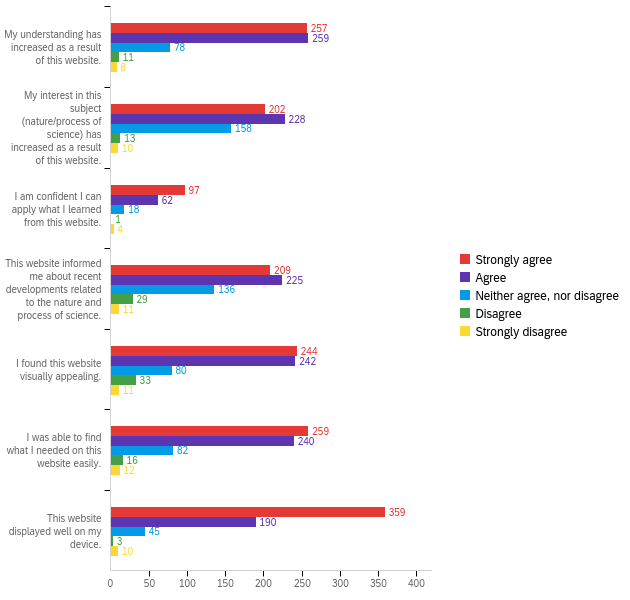 Q22 - Were any parts of the website broken (or seem that way)?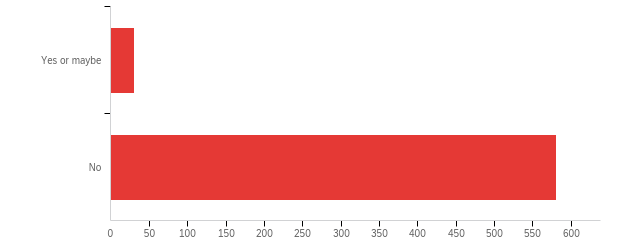 Q24 - On a scale of 0 to 10, with 0 being “not at all likely” and 10 being “highly likely”, how likely would you be to recommend this website to a friend or colleague?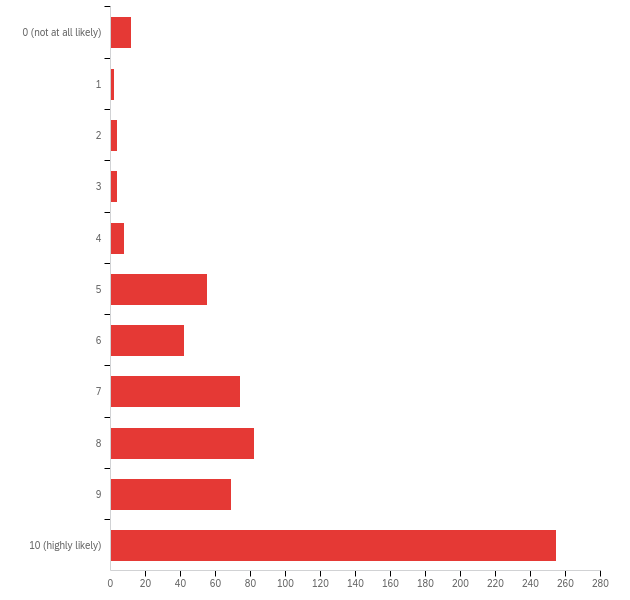 Q25 - On a scale of 0 to 10, with 0 being “not at all likely” and 10 being “highly likely”, how likely are you to revisit this website to access information and resources?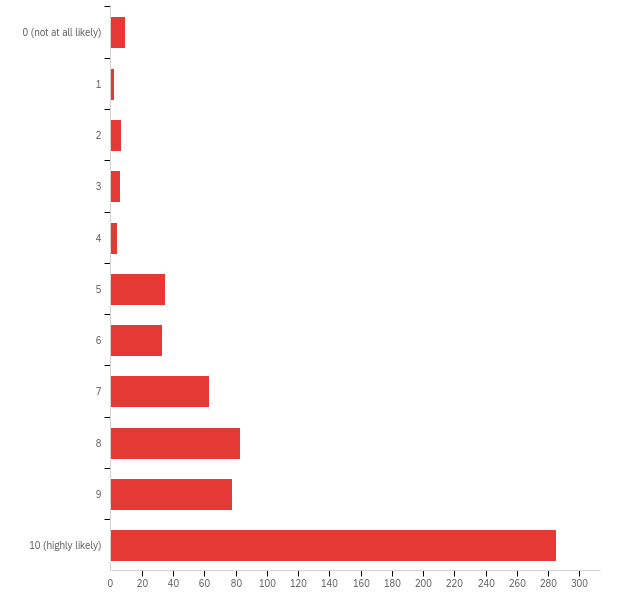 APPENDIX II: Understanding Evolution Summative Only Satisfaction ReportUnderstanding Evolution: Summative assessment on website
WHO TOOK THIS SURVEY?
Q28 - How old are you?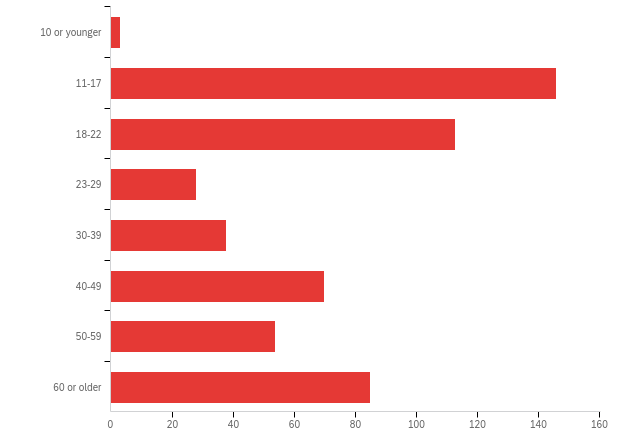 Q30 - What is your race or ethnicity? (Check all that apply.)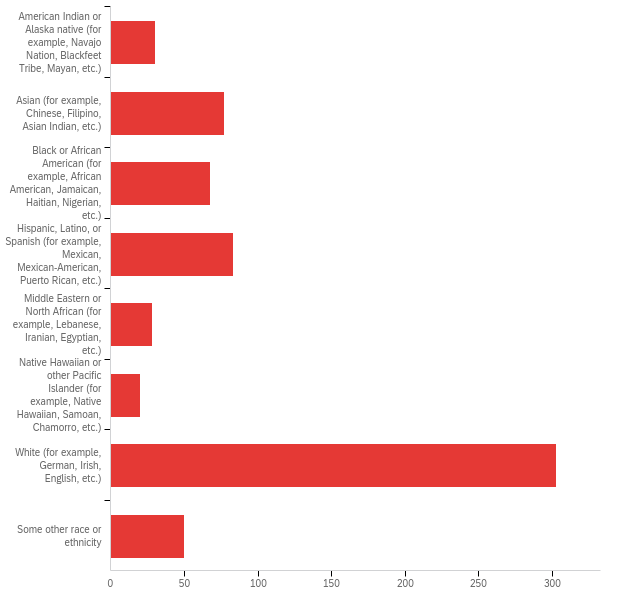 Q2 - I am a: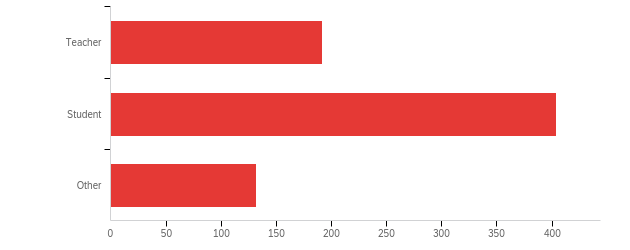 Q4 - I teach (check all that apply):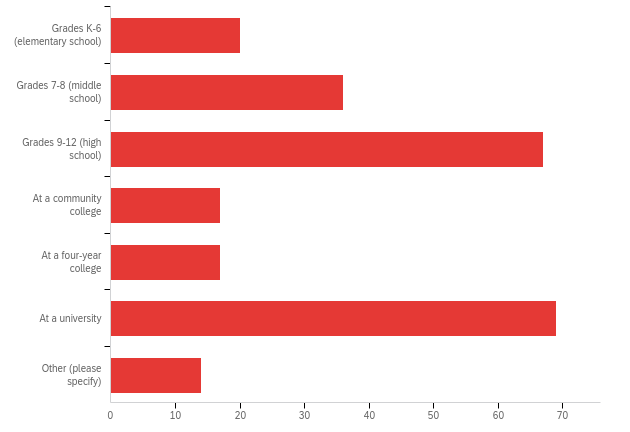 Q5 - The classes I teach include (check all that apply):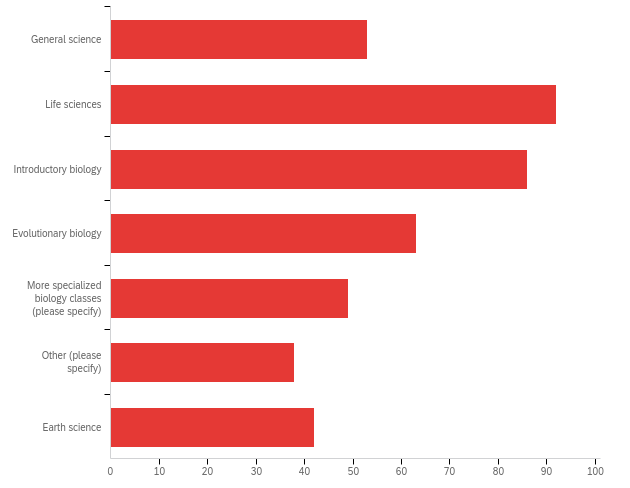 Q6 - What percent of students at your school qualify for free or reduced-price lunch?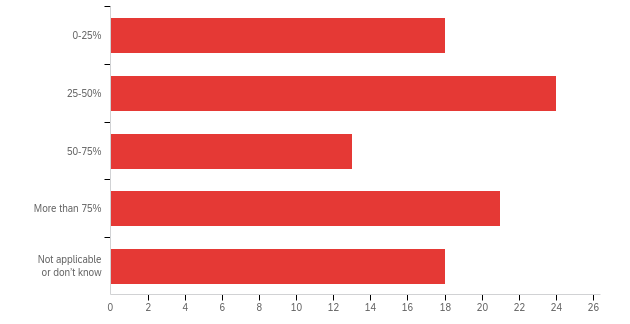 Q9 - I am a student in: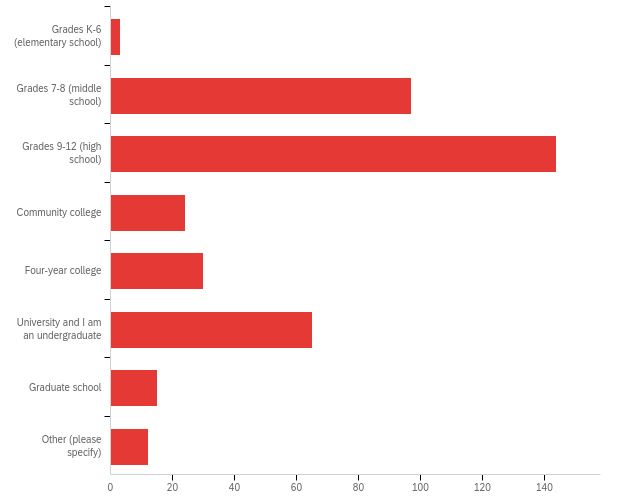 Q11 - I recently visited the Understanding Evolution website in order to (check all that apply):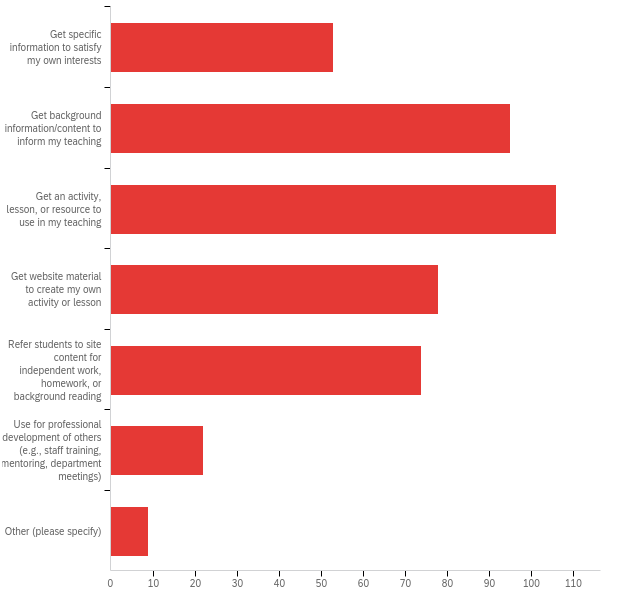 Q12 - I recently visited the Understanding Evolution website in order to (check all that apply):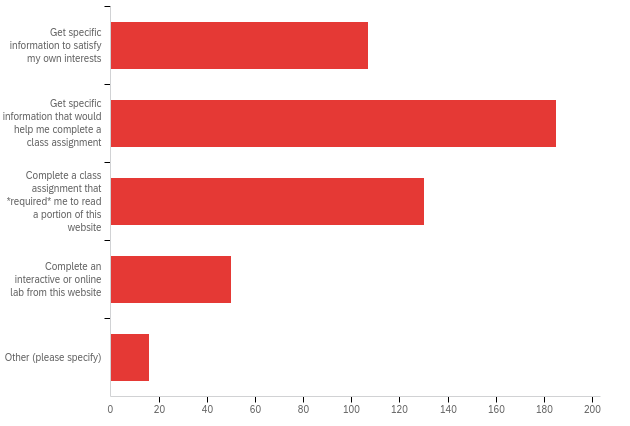 Q14 - How often do you visit this website?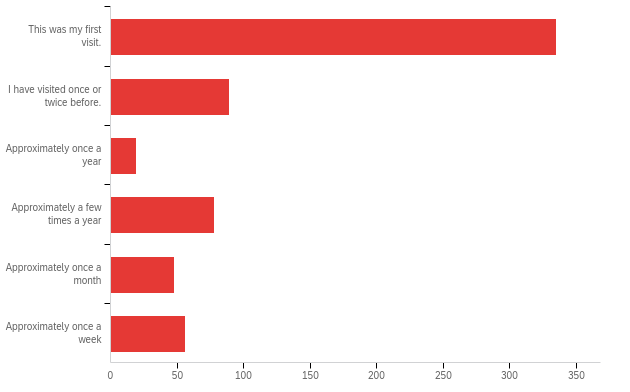 Q33 - I accessed the website on: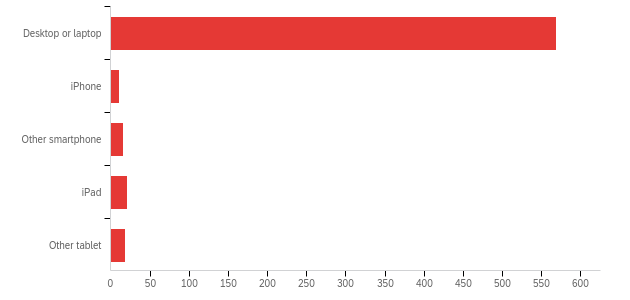 HOW DID YOU FEEL ABOUT THE CONTENT?Q15 - Please rate your agreement with the following statements: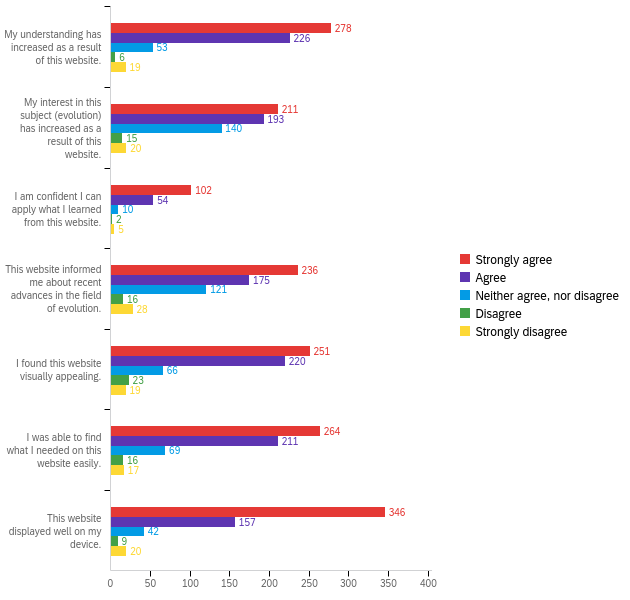 Q22 - Were any parts of the website broken (or seem that way)?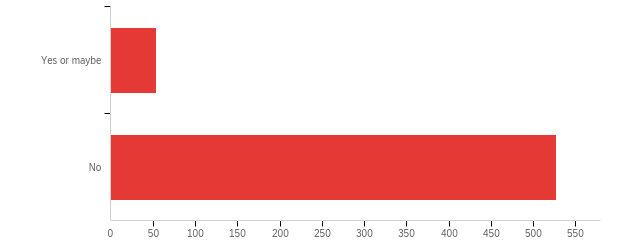 Q24 - On a scale of 0 to 10, with 0 being “not at all likely” and 10 being “highly likely”, how likely would you be to recommend this website to a friend or colleague?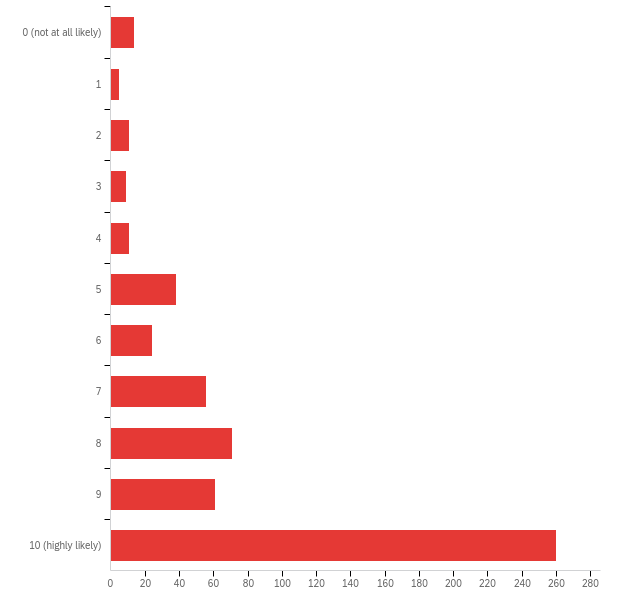 Q25 - On a scale of 0 to 10, with 0 being “not at all likely” and 10 being “highly likely”, how likely are you to revisit this website to access information and resources?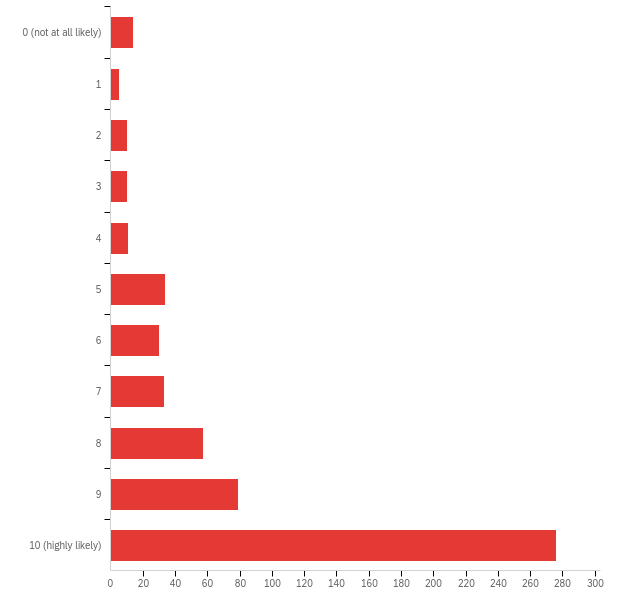 APPENDIX III: Science Stories Satisfaction ReportUnderstanding Science: Summative assessment on new Science Stories section
WHO TOOK THIS SURVEY?
Q28 - How old are you?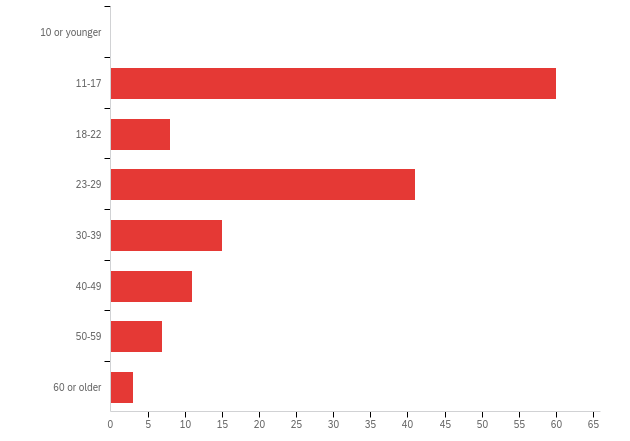 Q29 - What is the highest level of school you have completed or the highest degree you have received?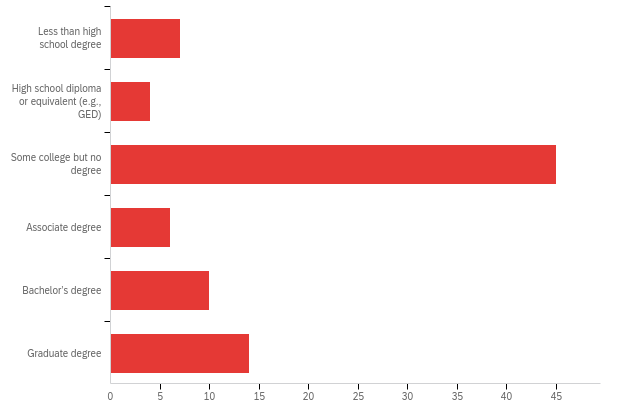 Q30 - What is your race or ethnicity? (Check all that apply.)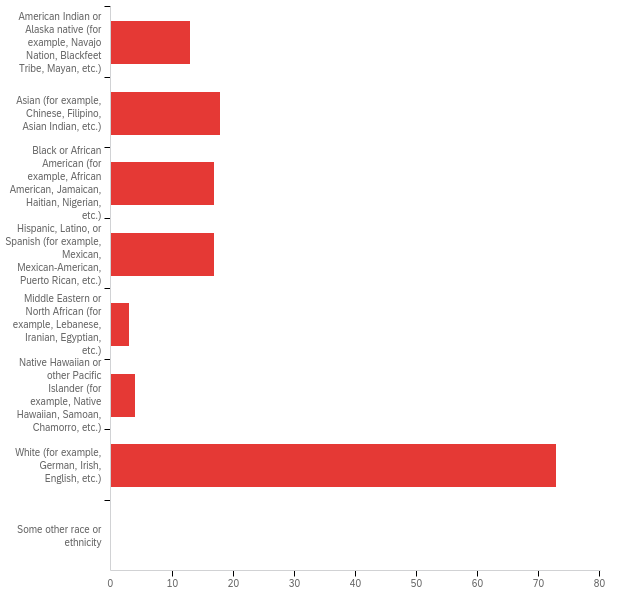 Q2 - I am a: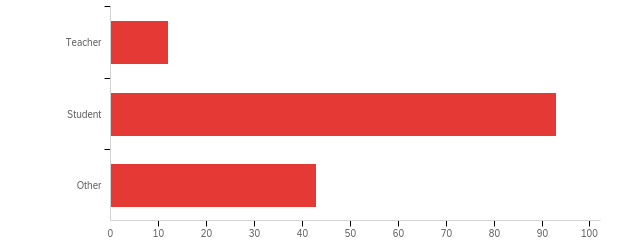 Q4 - I teach (check all that apply):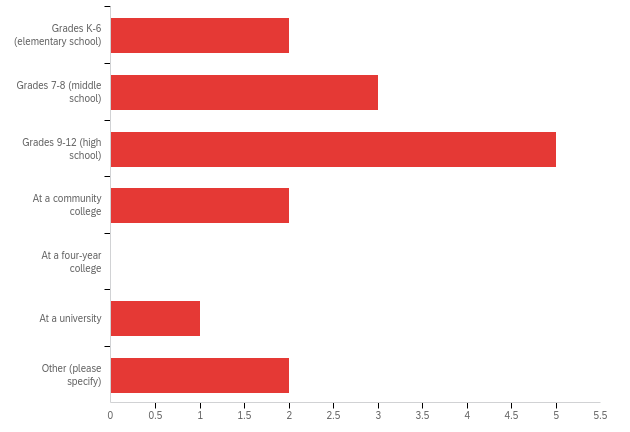 Q5 - The classes I teach include (check all that apply):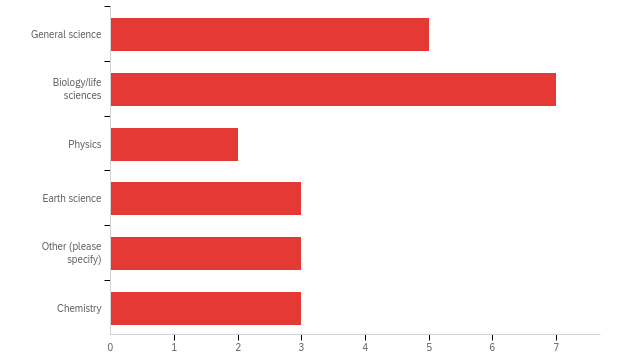 Q6 - What percent of students at your school qualify for free or reduced-price lunch?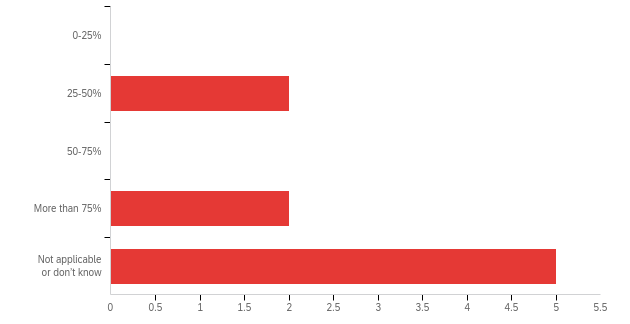 Q9 - I am a(n):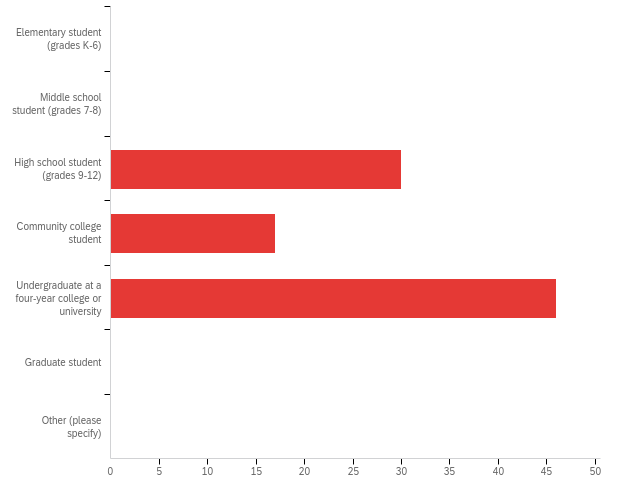 HOW DID YOU FEEL ABOUT THE CONTENT?Q15 - Please rate your agreement with the following statements regarding the Science Stories webpage: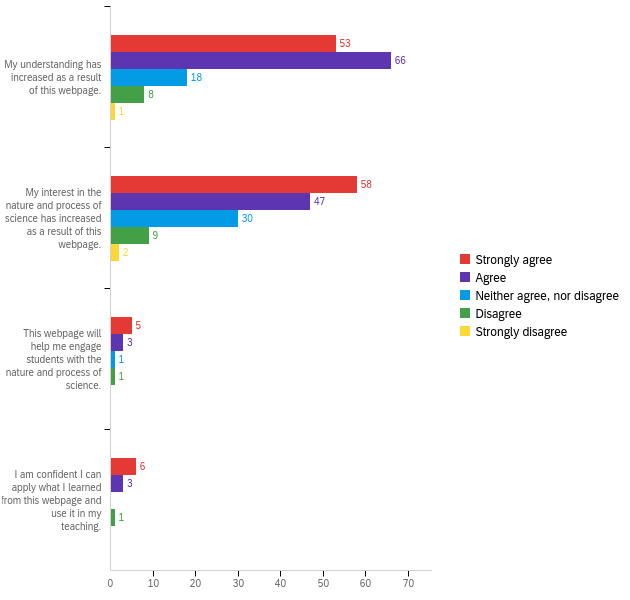 Q24 - On a scale of 0 to 5, with 0 being “not at all likely” and 5 being “highly likely”, how likely would you be to recommend the Science Stories webpage to a friend or colleague who wants to learn about the nature and process of science?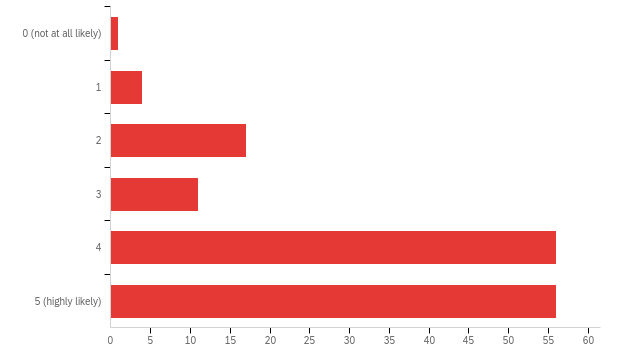 APPENDIX IV: Bias in Science Satisfaction ReportUnderstanding Science: Summative assessment on new content about bias in science
WHO TOOK THIS SURVEY?
Q28 - How old are you?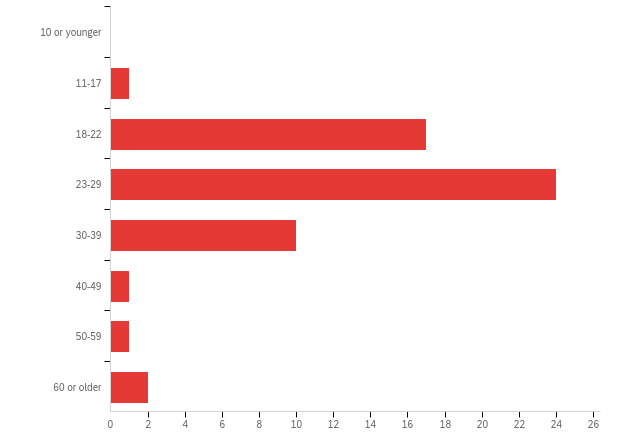 Q29 - What is the highest level of school you have completed or the highest degree you have received?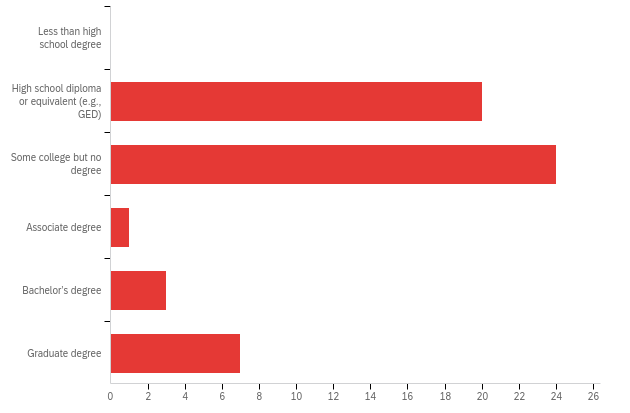 Q30 - What is your race or ethnicity? (Check all that apply.)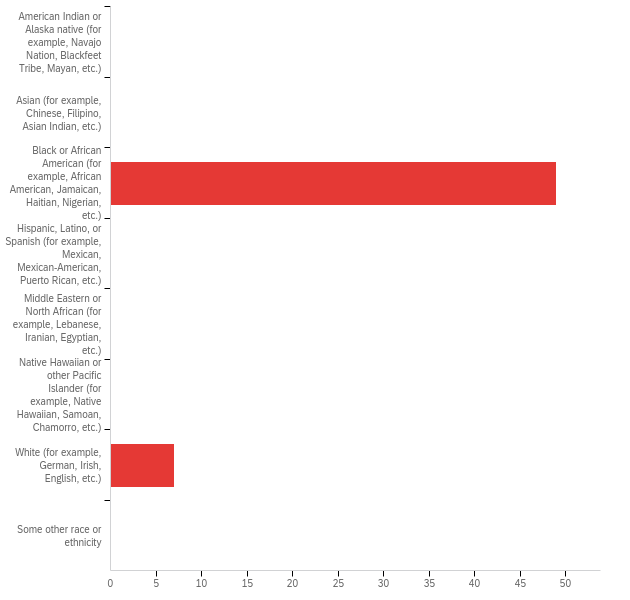 Q2 - I am a: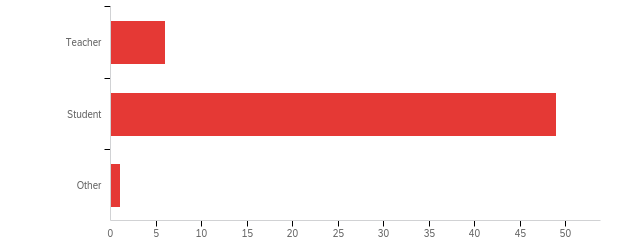 Q4 - I teach (check all that apply):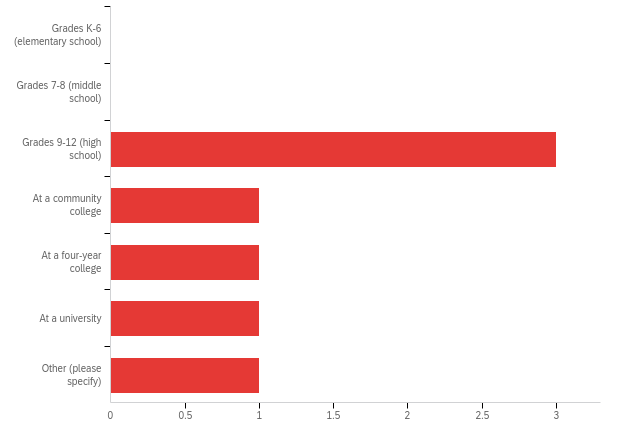 Q5 - The classes I teach include (check all that apply):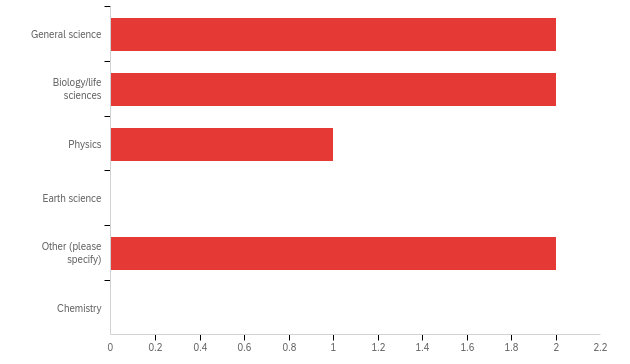 Q6 - What percent of students at your school qualify for free or reduced-price lunch?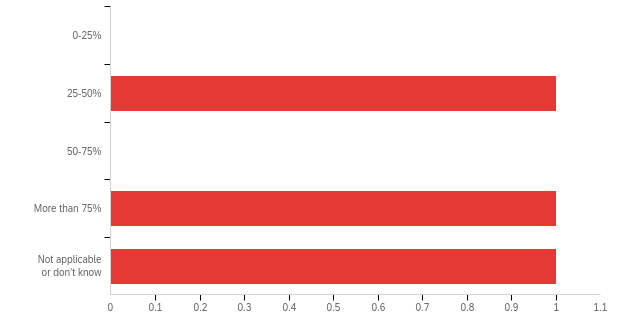 Q9 - I am a(n):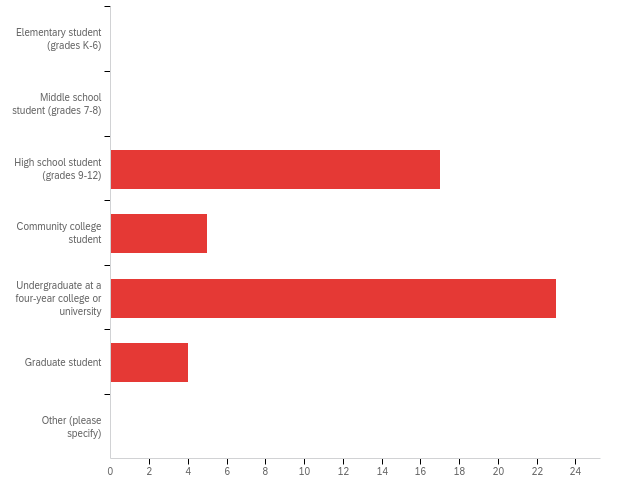 HOW DID YOU FEEL ABOUT THE CONTENT?Q15 - Please rate your agreement with the following statements regarding that webpage: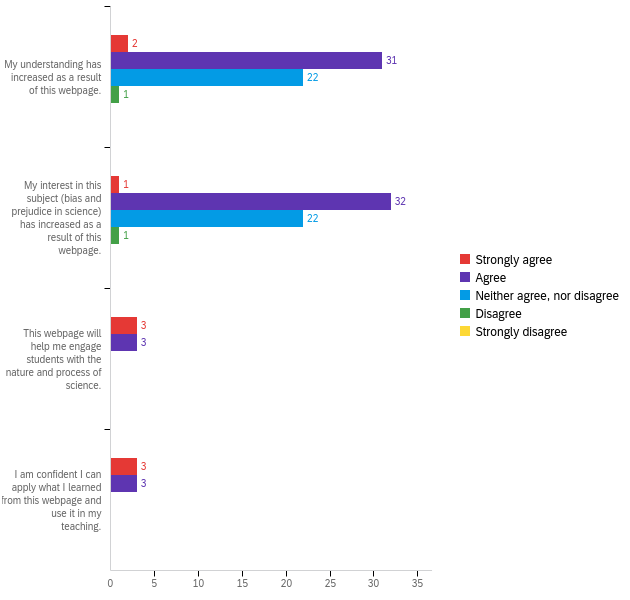 Q24 - On a scale of 0 to 5, with 0 being “not at all likely” and 5 being “highly likely”, how likely would you be to recommend this webpage on bias and prejudice in science to a friend or colleague who wants to learn about this topic?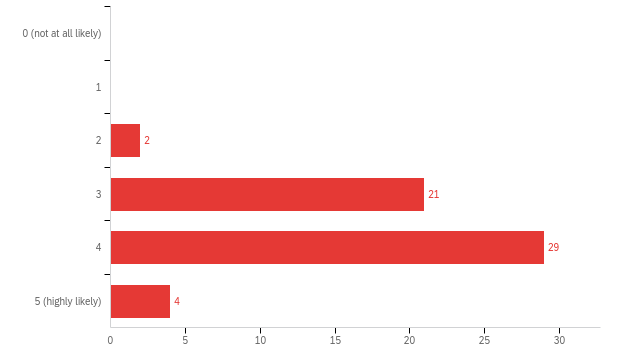 APPENDIX V: Mutation Digging Data Satisfaction ReportUnderstanding Evolution: Summative assessment on mutation Digging Data feature
WHO TOOK THIS SURVEY?
Q28 - How old are you?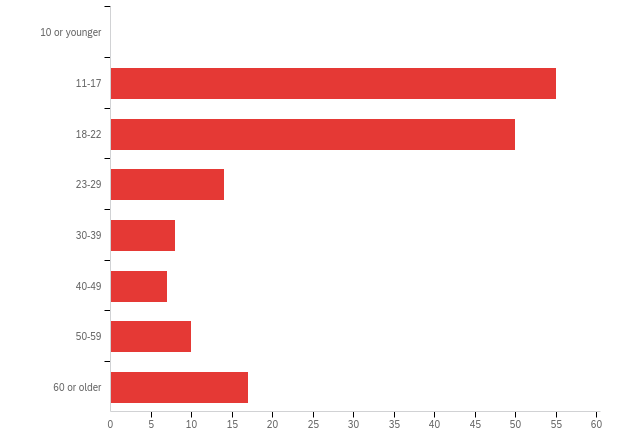 Q29 - What is the highest level of school you have completed or the highest degree you have received?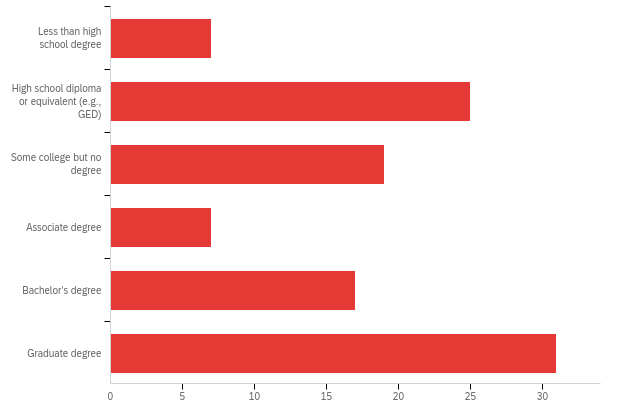 Q30 - What is your race or ethnicity? (Check all that apply.)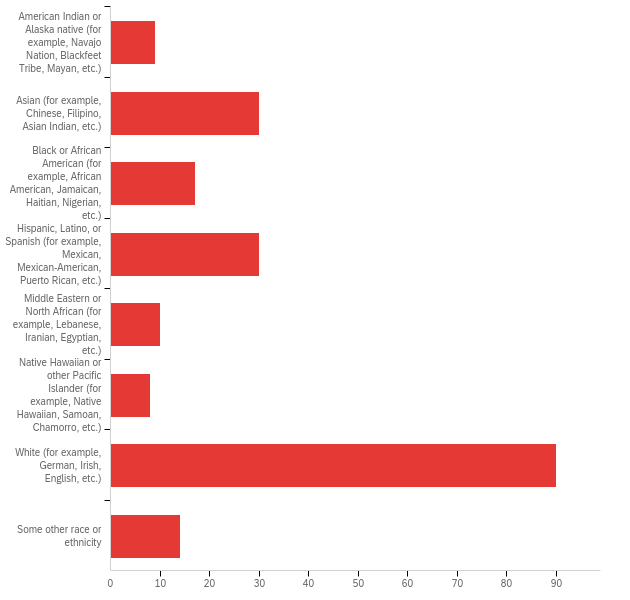 Q2 - I am a: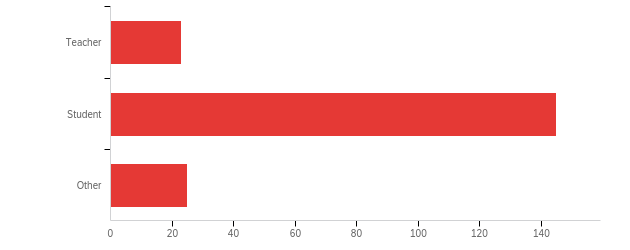 Q4 - I teach (check all that apply):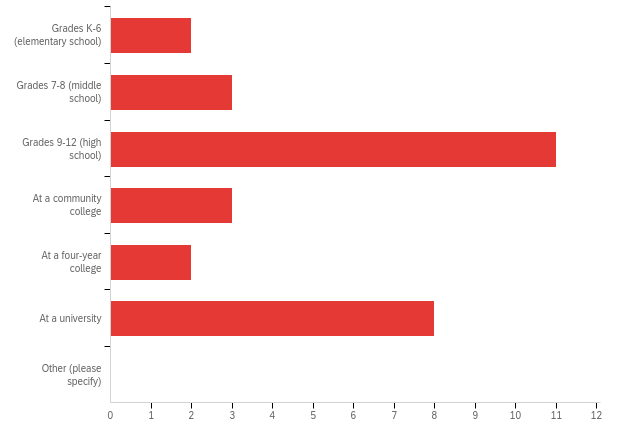 Q5 - The classes I teach include (check all that apply):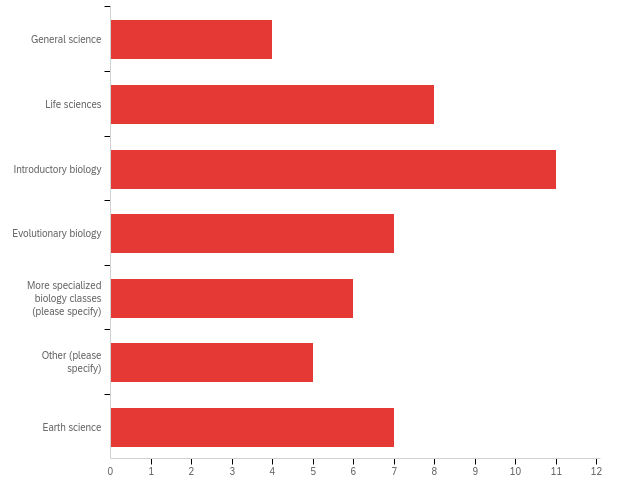 Q6 - What percent of students at your school qualify for free or reduced-price lunch?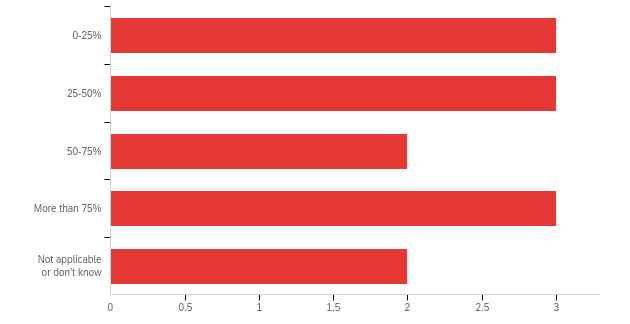 Q9 - I am a(n):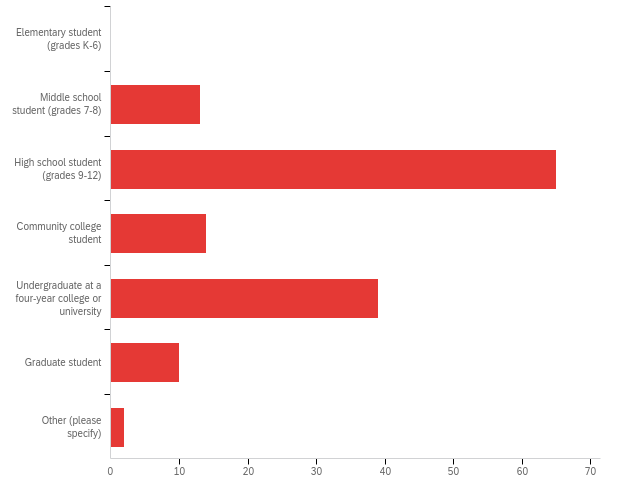 HOW DID YOU FEEL ABOUT THE CONTENT?Q15 - Please rate your agreement with the following statements regarding the Digging Data feature (i.e., article and linked lessons and resources):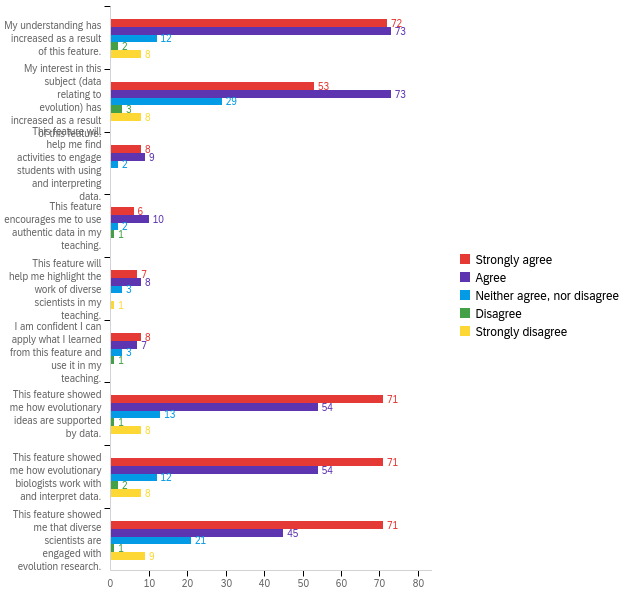 Q37 - Which of the following best describes your feelings about the Digging Data feature?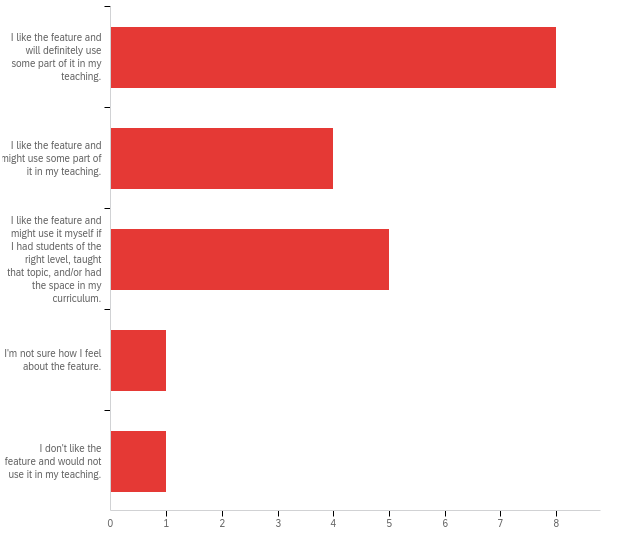 Q39 - On a scale of 0 to 10, with 0 being “not at all likely” and 10 being “highly likely”, how likely would you be to recommend the Digging Data feature and resources to a friend or colleague who wants to teach about this topic?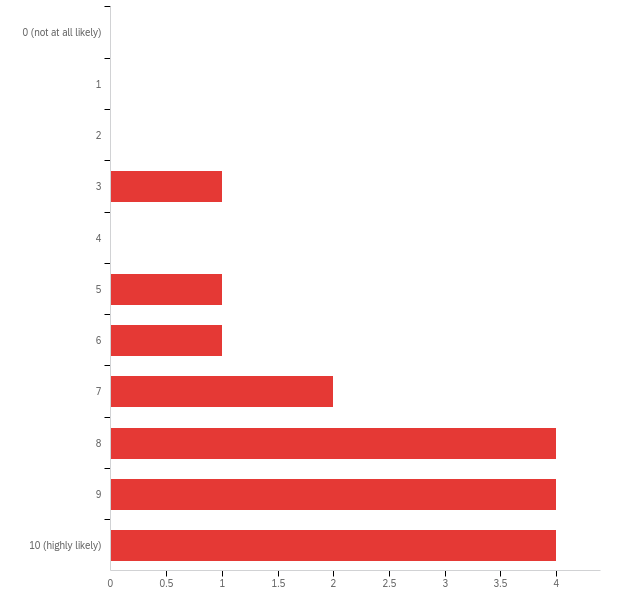 Q24 - On a scale of 0 to 10, with 0 being “not at all likely” and 10 being “highly likely”, how likely would you be to recommend the Digging Data feature and resources to a friend or colleague who wants to learn about this topic?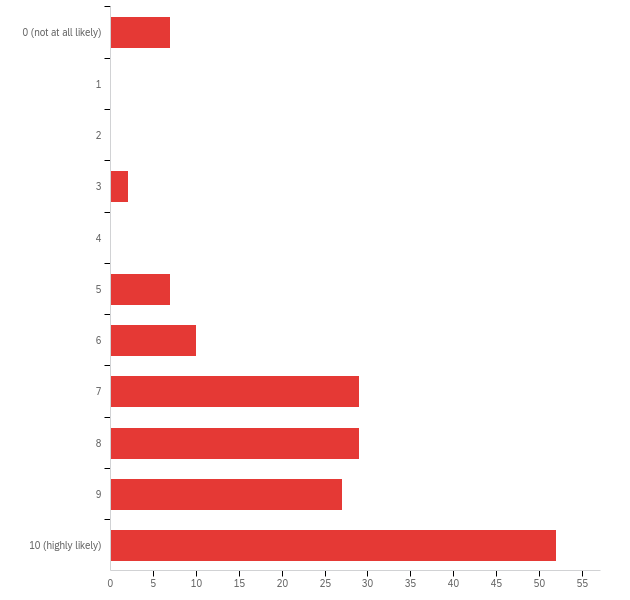 APPENDIX VI: Artificial Selection Digging Data Satisfaction ReportUnderstanding Evolution: Summative assessment on artificial selection Digging Data feature
WHO TOOK THIS SURVEY?
Q28 - How old are you?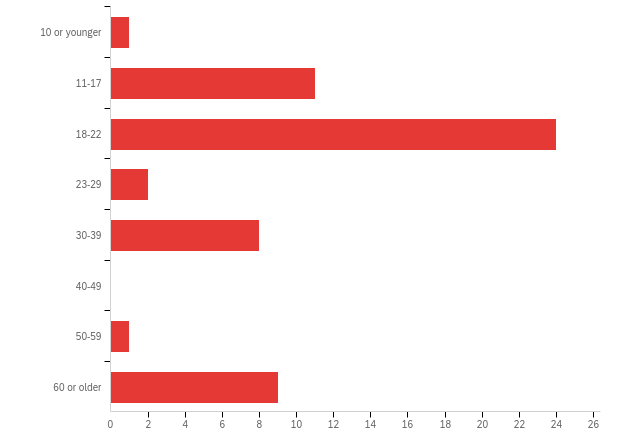 Q29 - What is the highest level of school you have completed or the highest degree you have received?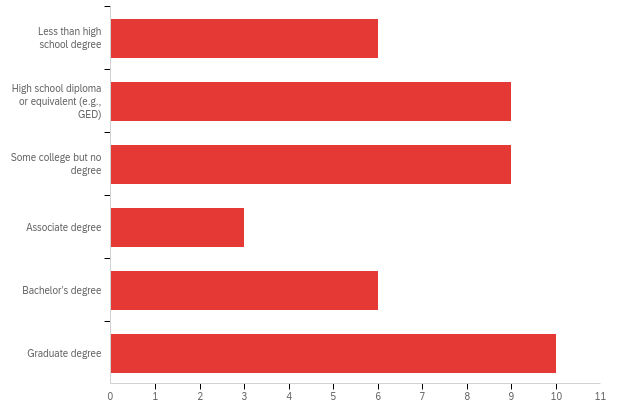 Q30 - What is your race or ethnicity? (Check all that apply.)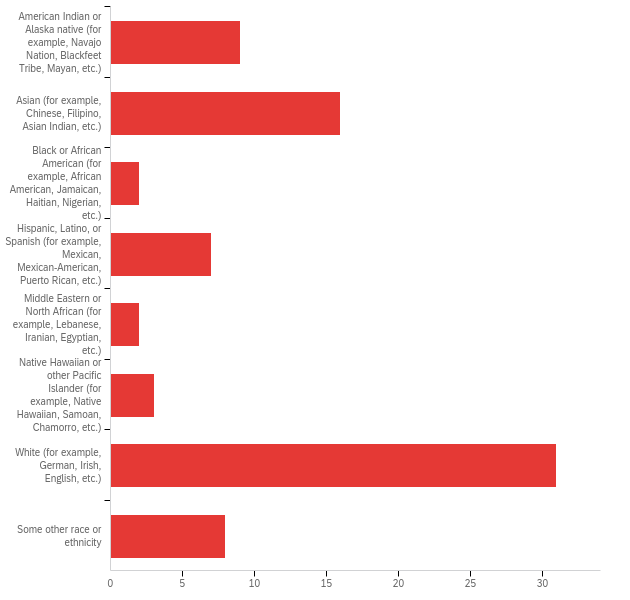 Q2 - I am a: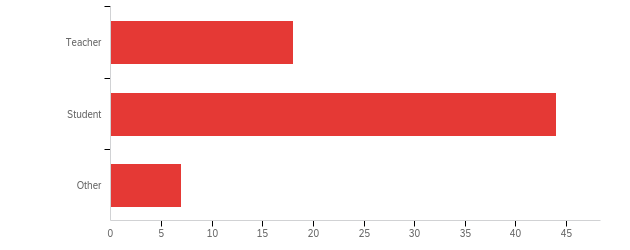 Q4 - I teach (check all that apply):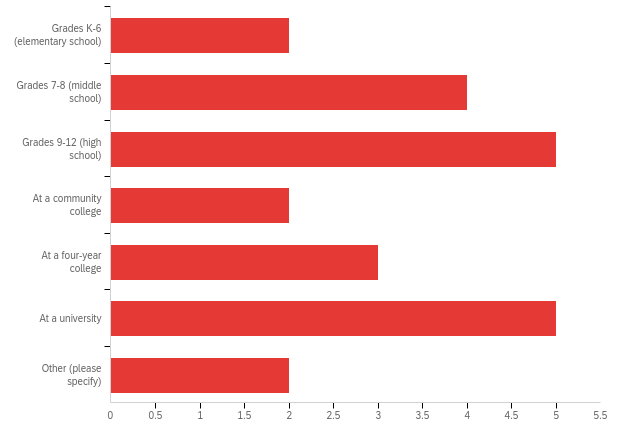 Q5 - The classes I teach include (check all that apply):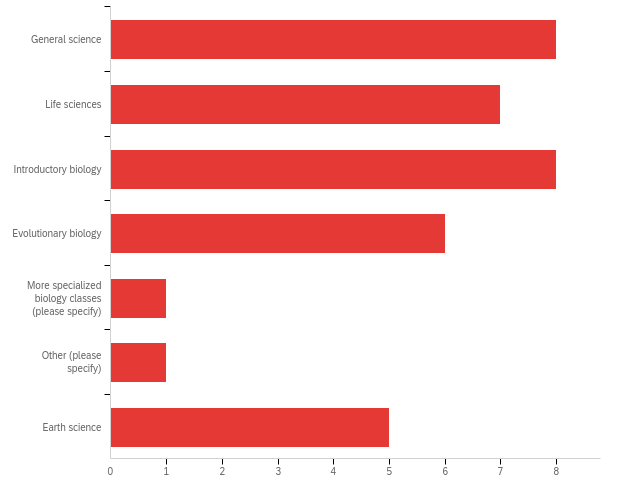 Q6 - What percent of students at your school qualify for free or reduced-price lunch?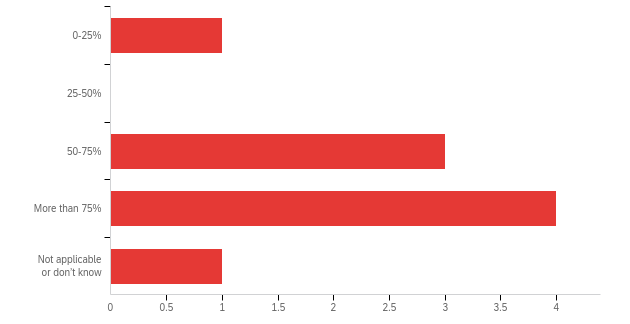 Q9 - I am a(n):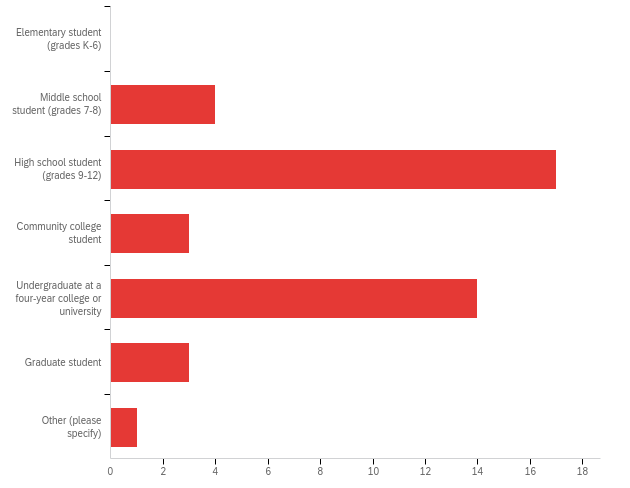 HOW DID YOU FEEL ABOUT THE CONTENT?Q15 - Please rate your agreement with the following statements regarding the Digging Data feature (i.e., article and linked lessons and resources):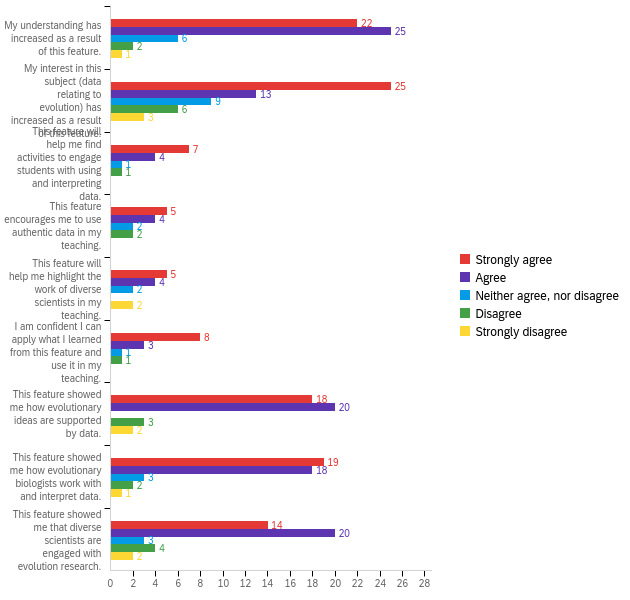 Q37 - Which of the following best describes your feelings about the Digging Data feature?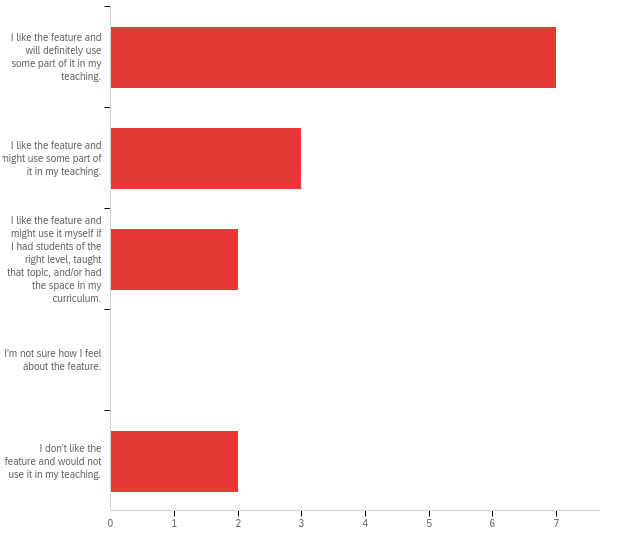 Q39 - On a scale of 0 to 10, with 0 being “not at all likely” and 10 being “highly likely”, how likely would you be to recommend the Digging Data feature and resources to a friend or colleague who wants to teach about this topic?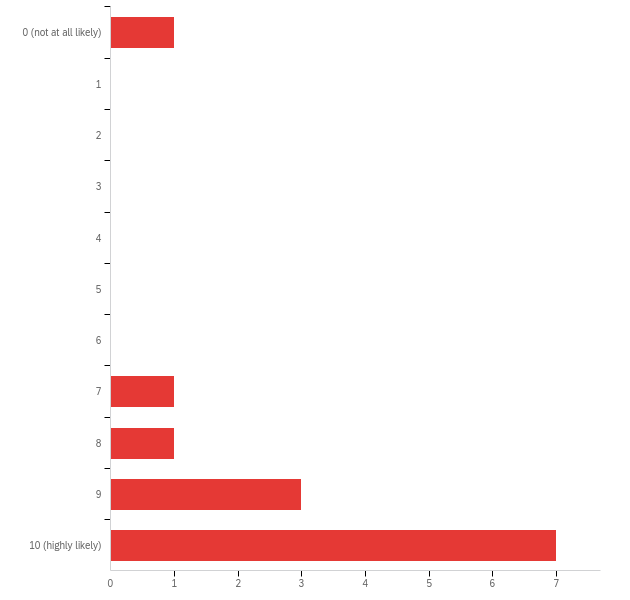 Q24 - On a scale of 0 to 10, with 0 being “not at all likely” and 10 being “highly likely”, how likely would you be to recommend the Digging Data feature and resources to a friend or colleague who wants to learn about this topic?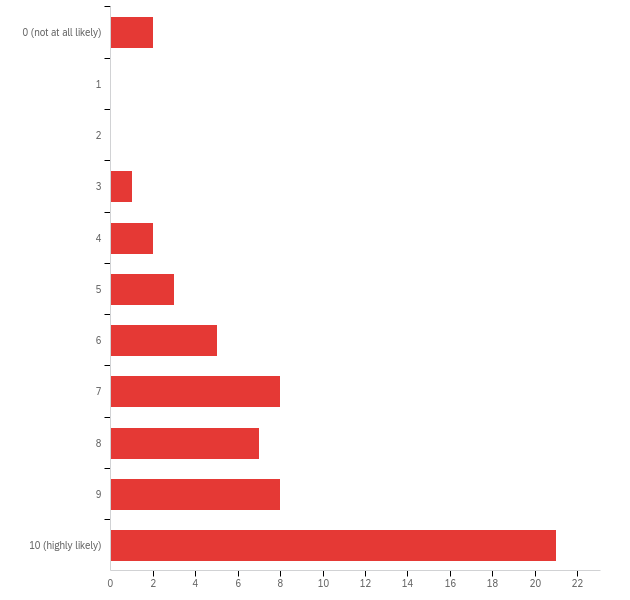 APPENDIX VII: Macroevolution Digging Data Satisfaction ReportUnderstanding Evolution: Summative assessment on macroevolution Digging Data feature
Q28 - How old are you?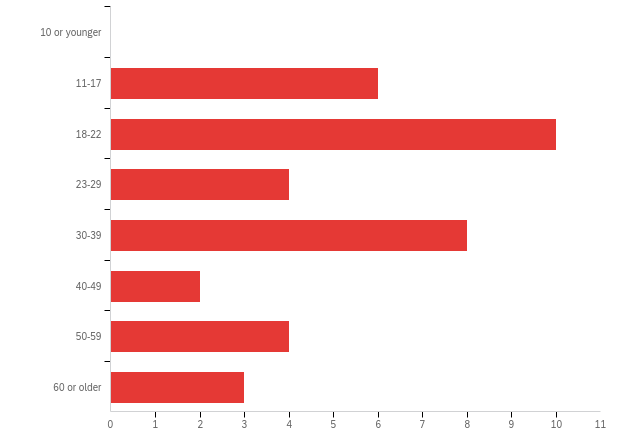 Q29 - What is the highest level of school you have completed or the highest degree you have received?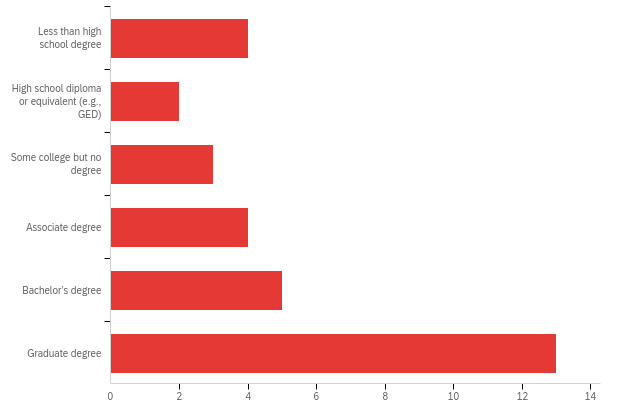 Q30 - What is your race or ethnicity? (Check all that apply.)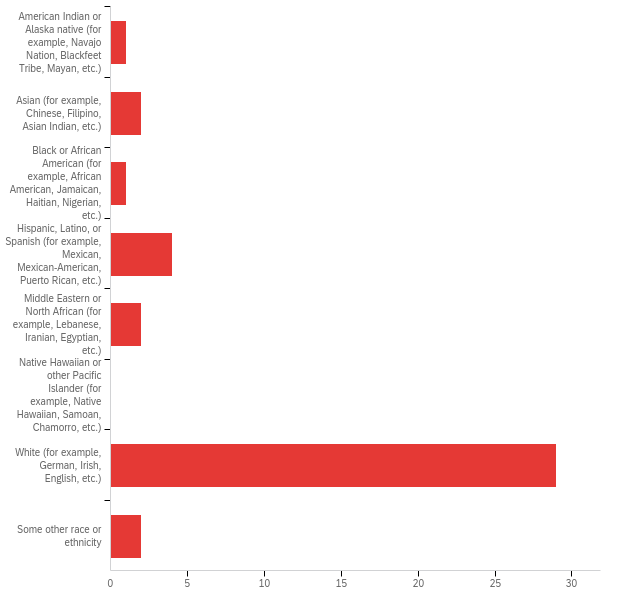 Q2 - I am a: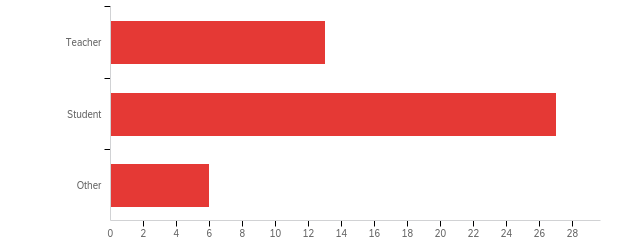 Q4 - I teach (check all that apply):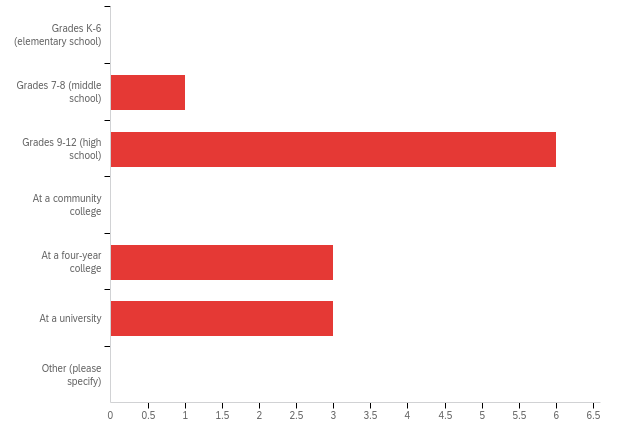 Q5 - The classes I teach include (check all that apply):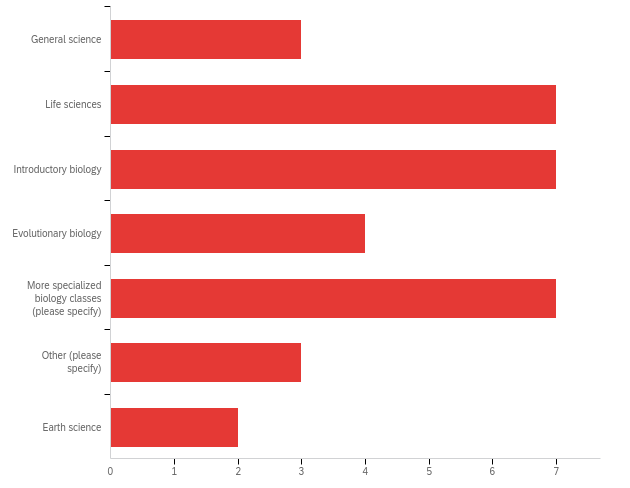 Q6 - What percent of students at your school qualify for free or reduced-price lunch?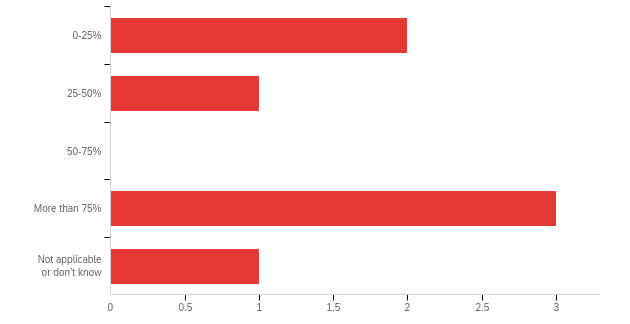 Q9 - I am a(n):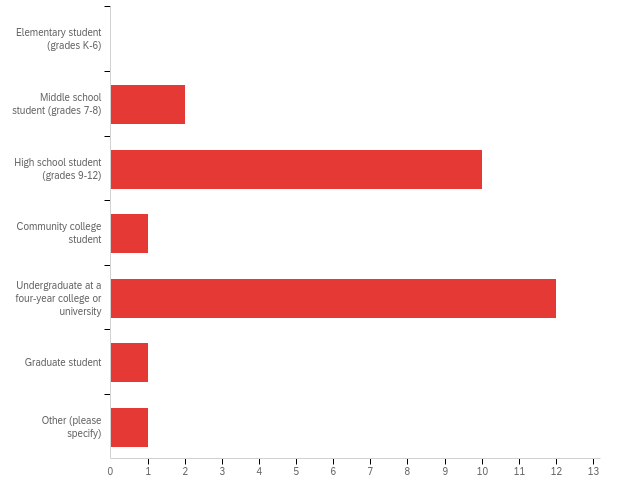 Q15 - Please rate your agreement with the following statements regarding the Digging Data feature (i.e., article and linked lessons and resources):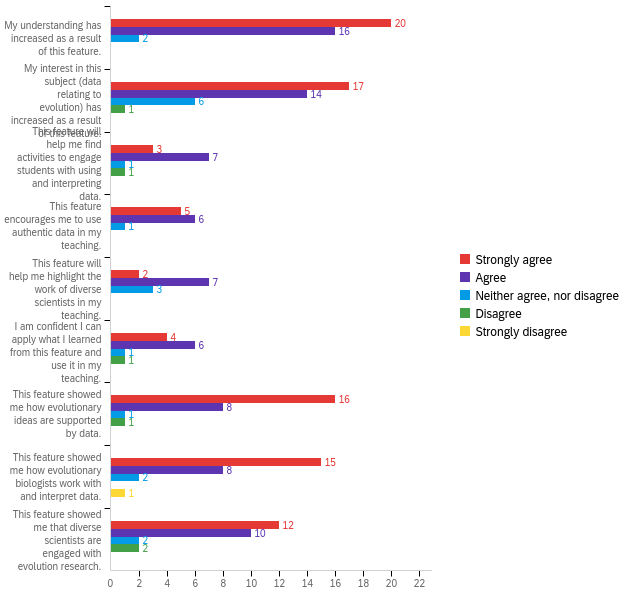 Q37 - Which of the following best describes your feelings about the Digging Data feature?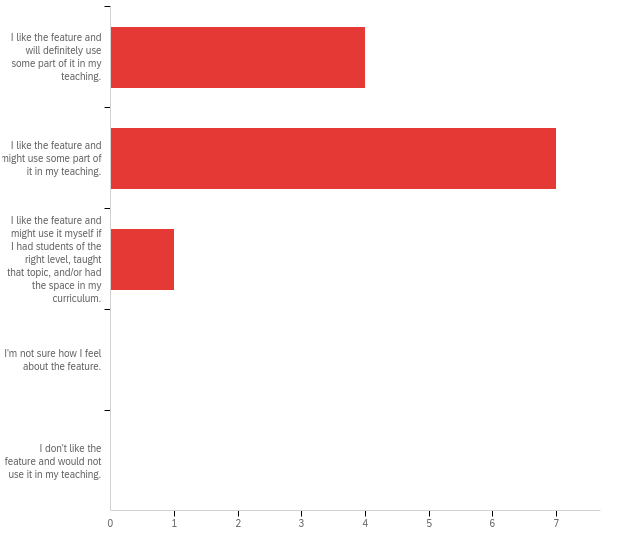 Q39 - On a scale of 0 to 10, with 0 being “not at all likely” and 10 being “highly likely”, how likely would you be to recommend the Digging Data feature and resources to a friend or colleague who wants to teach about this topic?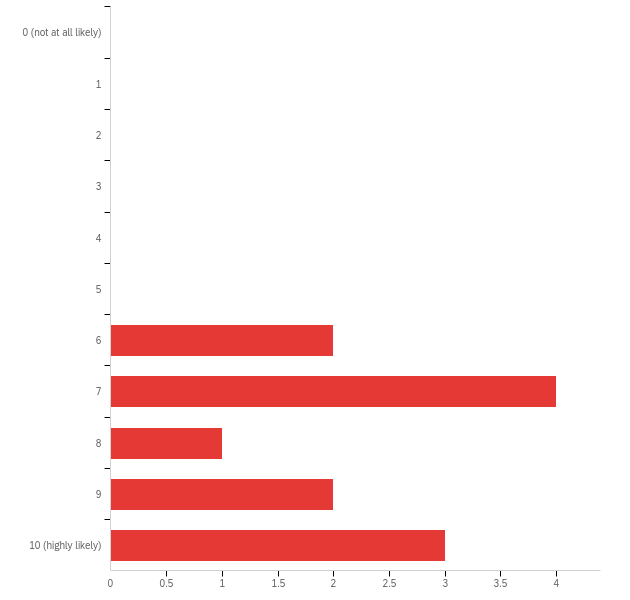 Q24 - On a scale of 0 to 10, with 0 being “not at all likely” and 10 being “highly likely”, how likely would you be to recommend the Digging Data feature and resources to a friend or colleague who wants to learn about this topic?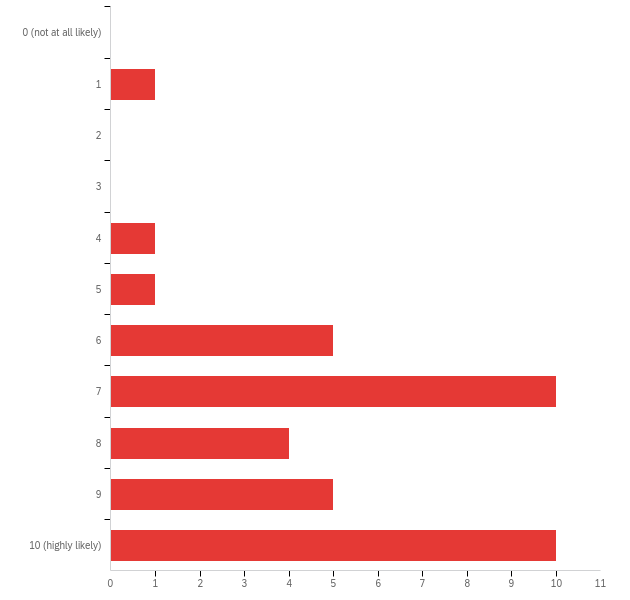 APPENDIX VIII: Sexual Selection Digging Data Satisfaction ReportUnderstanding Evolution: Summative assessment on sexual selection Digging Data feature
Q28 - How old are you?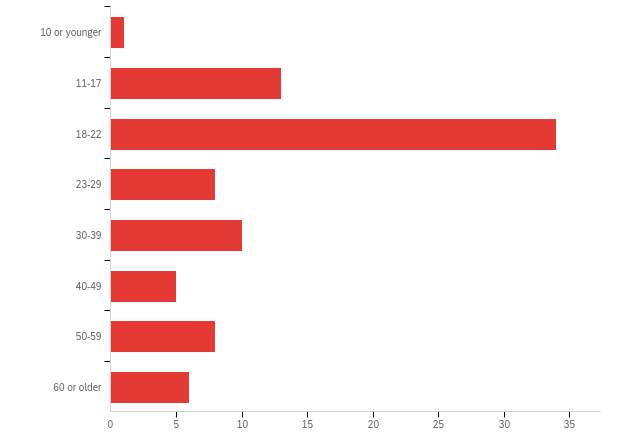 Q29 - What is the highest level of school you have completed or the highest degree you have received?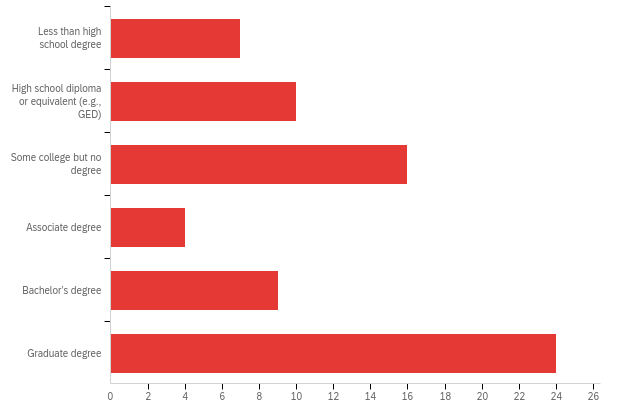 Q30 - What is your race or ethnicity? (Check all that apply.)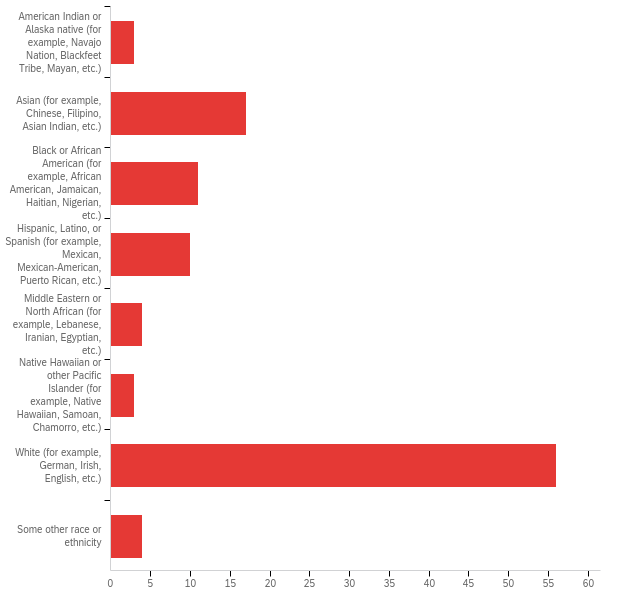 Q2 - I am a: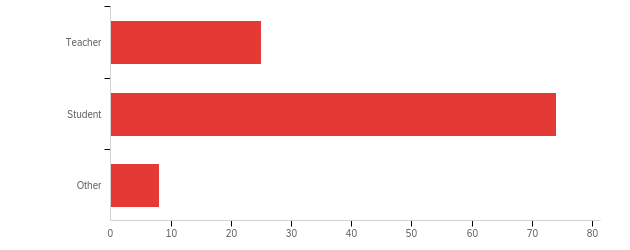 Q4 - I teach (check all that apply):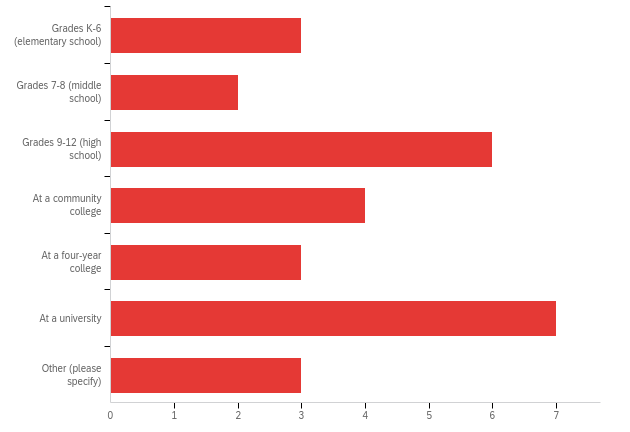 Q5 - The classes I teach include (check all that apply):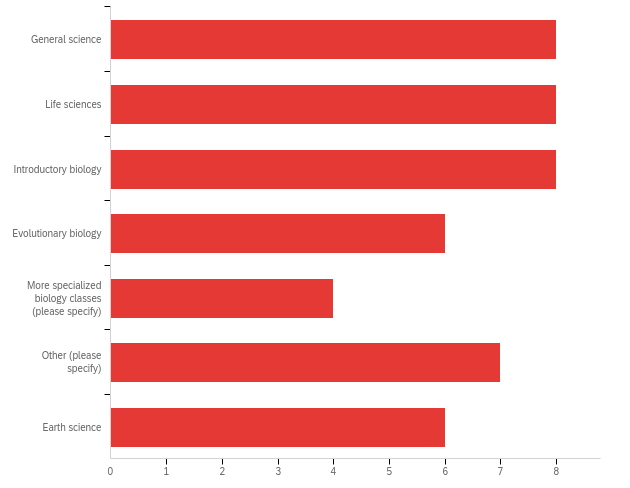 Q6 - What percent of students at your school qualify for free or reduced-price lunch?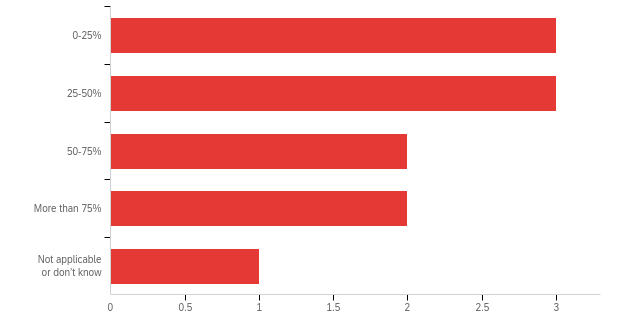 Q9 - I am a(n):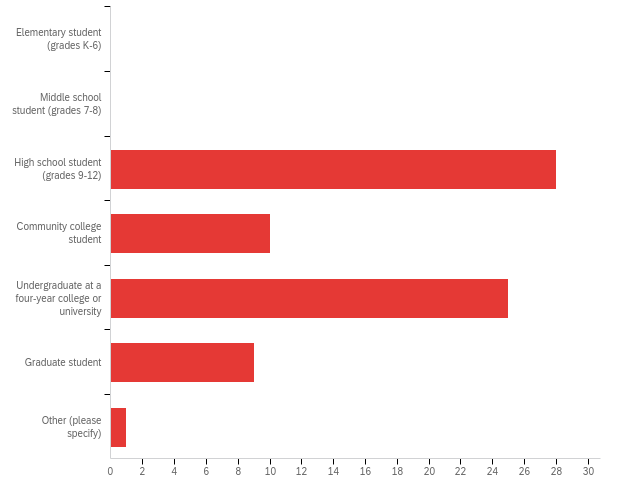 Q15 - Please rate your agreement with the following statements: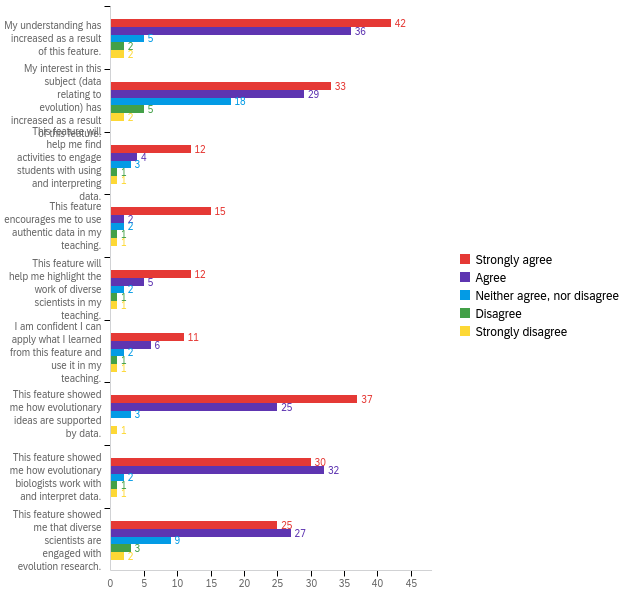 Q37 - Which of the following best describes your feelings about the Digging Data feature?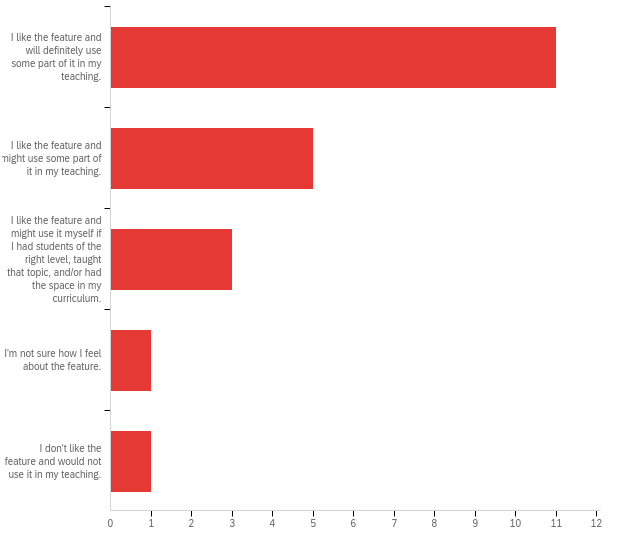 Q39 - On a scale of 0 to 10, with 0 being “not at all likely” and 10 being “highly likely”, how likely would you be to recommend the Digging Data feature and resources to a friend or colleague who wants to teach about this topic?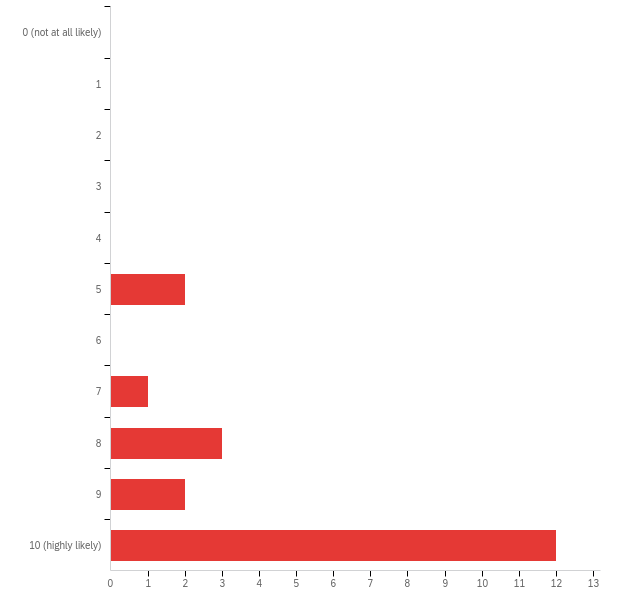 Q24 - On a scale of 0 to 10, with 0 being “not at all likely” and 10 being “highly likely”, how likely would you be to recommend the Digging Data feature and resources to a friend or colleague who wants to learn about this topic?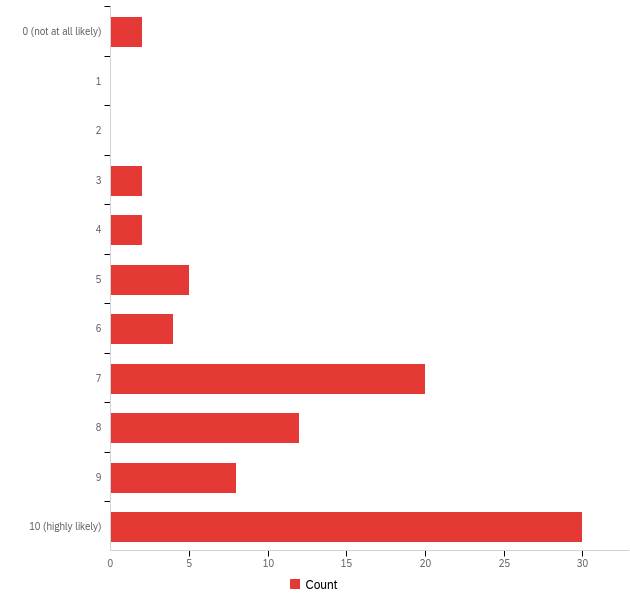 #Answer%Count110 or younger0.50%3211-1714.52%87318-2226.54%159423-296.01%36530-3912.69%76640-4913.02%78750-5912.52%75860 or older14.19%85Total100%599#Answer%Count1American Indian or Alaska native (for example, Navajo Nation, Blackfeet Tribe, Mayan, etc.)3.26%222Asian (for example, Chinese, Filipino, Asian Indian, etc.)17.63%1193Black or African American (for example, African American, Jamaican, Haitian, Nigerian, etc.)12.00%814Hispanic, Latino, or Spanish (for example, Mexican, Mexican-American, Puerto Rican, etc.)9.33%635Middle Eastern or North African (for example, Lebanese, Iranian, Egyptian, etc.)3.70%256Native Hawaiian or other Pacific Islander (for example, Native Hawaiian, Samoan, Chamorro, etc.)1.48%107White (for example, German, Irish, English, etc.)47.56%3218Some other race or ethnicity5.04%34Total100%675#Answer%Count1Teacher27.87%1992Student54.20%3873Other17.93%128Total100%714#Answer%Count1Grades K-6 (elementary school)12.02%312Grades 7-8 (middle school)17.44%453Grades 9-12 (high school)22.48%584At a community college8.91%235At a four-year college7.75%206At a university21.71%567Other (please specify)9.69%25Total100%258#Answer%Count1General science20.06%712Biology/life sciences24.58%873Chemistry12.15%434Physics11.86%425Earth science13.84%496Other (please specify)17.51%62Total100%354#Answer%Count10-25%20.19%21225-50%12.50%13350-75%19.23%204More than 75%23.08%245Not applicable or don’t know25.00%26Total100%104#Answer%Count1Grades K-6 (elementary school)2.10%82Grades 7-8 (middle school)7.35%283Grades 9-12 (high school)27.82%1064Community college9.71%375Four-year college7.87%306University and I am an undergraduate35.70%1367Graduate school6.04%238Other (please specify)3.41%13Total100%381#Answer%Count1Get specific information to satisfy my own interests10.36%492Get background information/content to inform my teaching21.14%1003Get an activity, lesson, or resource to use in my teaching23.04%1094Get website material to create my own activity or lesson15.64%745Refer students to site content for independent work, homework, or background reading15.64%746Use for professional development of others (e.g., staff training, mentoring, department meetings)10.36%497Other (please specify)3.81%18Total100%473#Answer%Count1Get specific information to satisfy my own interests20.89%992Get specific information that would help me complete a class assignment43.88%2083Complete a class assignment that *required* me to read a portion of this website29.11%1384Complete an interactive or online lab from this website4.22%205Other (please specify)1.90%9Total100%474#Answer%Count1This was my first visit.67.74%4432I have visited once or twice before.12.69%833Approximately once a year2.14%144Approximately a few times a year8.87%585Approximately once a month4.28%286Approximately once a week4.28%28Total100%654#Answer%Count1Desktop or laptop94.04%6152iPhone0.46%33Other smartphone1.07%74iPad2.14%145Other tablet2.29%15Total100%654#QuestionStrongly agreeAgreeNeither agree, nor disagreeDisagreeStrongly disagreeTotal1My understanding has increased as a result of this website.41.92%25742.25%25912.72%781.79%111.31%86132My interest in this subject (nature/process of science) has increased as a result of this website.33.06%20237.32%22825.86%1582.13%131.64%106113I am confident I can apply what I learned from this website.53.30%9734.07%629.89%180.55%12.20%41824This website informed me about recent developments related to the nature and process of science.34.26%20936.89%22522.30%1364.75%291.80%116105I found this website visually appealing.40.00%24439.67%24213.11%805.41%331.80%116106I was able to find what I needed on this website easily.42.53%25939.41%24013.46%822.63%161.97%126097This website displayed well on my device.59.14%35931.30%1907.41%450.49%31.65%10607#Answer%Count1Yes or maybe5.07%312No94.93%581Total100%612#FieldMinimumMaximumMeanStd DeviationVarianceCount1On a scale of 0 to 10, with 0 being “not at all likely” and 10 being “highly likely”, how likely would you be to recommend this website to a friend or colleague?1.0011.009.122.245.03607#Answer%Count10 (not at all likely)1.98%12210.33%2320.66%4430.66%4541.32%8659.06%55766.92%428712.19%749813.51%8210911.37%691110 (highly likely)42.01%255Total100%607#FieldMinimumMaximumMeanStd DeviationVarianceCount1On a scale of 0 to 10, with 0 being “not at all likely” and 10 being “highly likely”, how likely are you to revisit this website to access information and resources?1.0011.009.402.144.58605#Answer%Count10 (not at all likely)1.49%9210.33%2321.16%7430.99%6540.66%4655.79%35765.45%338710.41%639813.72%8310912.89%781110 (highly likely)47.11%285Total100%605#Answer%Count110 or younger0.56%3211-1727.19%146318-2221.04%113423-295.21%28530-397.08%38640-4913.04%70750-5910.06%54860 or older15.83%85Total100%537#Answer%Count1American Indian or Alaska native (for example, Navajo Nation, Blackfeet Tribe, Mayan, etc.)4.55%302Asian (for example, Chinese, Filipino, Asian Indian, etc.)11.68%773Black or African American (for example, African American, Jamaican, Haitian, Nigerian, etc.)10.32%684Hispanic, Latino, or Spanish (for example, Mexican, Mexican-American, Puerto Rican, etc.)12.59%835Middle Eastern or North African (for example, Lebanese, Iranian, Egyptian, etc.)4.25%286Native Hawaiian or other Pacific Islander (for example, Native Hawaiian, Samoan, Chamorro, etc.)3.03%207White (for example, German, Irish, English, etc.)45.98%3038Some other race or ethnicity7.59%50Total100%659#Answer%Count1Teacher26.37%1922Student55.49%4043Other18.13%132Total100%728#Answer%Count1Grades K-6 (elementary school)8.33%202Grades 7-8 (middle school)15.00%363Grades 9-12 (high school)27.92%674At a community college7.08%175At a four-year college7.08%176At a university28.75%697Other (please specify)5.83%14Total100%240#Answer%Count1General science12.53%532Life sciences21.75%923Introductory biology20.33%864Evolutionary biology14.89%635More specialized biology classes (please specify)11.58%496Other (please specify)8.98%387Earth science9.93%42Total100%423#Answer%Count10-25%19.15%18225-50%25.53%24350-75%13.83%134More than 75%22.34%215Not applicable or don’t know19.15%18Total100%94#Answer%Count1Grades K-6 (elementary school)0.77%32Grades 7-8 (middle school)24.87%973Grades 9-12 (high school)36.92%1444Community college6.15%245Four-year college7.69%306University and I am an undergraduate16.67%657Graduate school3.85%158Other (please specify)3.08%12Total100%390#Answer%Count1Get specific information to satisfy my own interests12.13%532Get background information/content to inform my teaching21.74%953Get an activity, lesson, or resource to use in my teaching24.26%1064Get website material to create my own activity or lesson17.85%785Refer students to site content for independent work, homework, or background reading16.93%746Use for professional development of others (e.g., staff training, mentoring, department meetings)5.03%227Other (please specify)2.06%9Total100%437#Answer%Count1Get specific information to satisfy my own interests21.93%1072Get specific information that would help me complete a class assignment37.91%1853Complete a class assignment that *required* me to read a portion of this website26.64%1304Complete an interactive or online lab from this website10.25%505Other (please specify)3.28%16Total100%488#Answer%Count1This was my first visit.53.60%3352I have visited once or twice before.14.24%893Approximately once a year3.04%194Approximately a few times a year12.48%785Approximately once a month7.68%486Approximately once a week8.96%56Total100%625#Answer%Count1Desktop or laptop89.61%5692iPhone1.73%113Other smartphone2.52%164iPad3.31%215Other tablet2.83%18Total100%635#QuestionStrongly agreeAgreeNeither agree, nor disagreeDisagreeStrongly disagreeTotal1My understanding has increased as a result of this website.47.77%27838.83%2269.11%531.03%63.26%195822My interest in this subject (evolution) has increased as a result of this website.36.44%21133.33%19324.18%1402.59%153.45%205793I am confident I can apply what I learned from this website.58.96%10231.21%545.78%101.16%22.89%51734This website informed me about recent advances in the field of evolution.40.97%23630.38%17521.01%1212.78%164.86%285765I found this website visually appealing.43.35%25138.00%22011.40%663.97%233.28%195796I was able to find what I needed on this website easily.45.75%26436.57%21111.96%692.77%162.95%175777This website displayed well on my device.60.28%34627.35%1577.32%421.57%93.48%20574#Answer%Count1Yes or maybe9.29%542No90.71%527Total100%581#FieldMinimumMaximumMeanStd DeviationVarianceCount1On a scale of 0 to 10, with 0 being “not at all likely” and 10 being “highly likely”, how likely would you be to recommend this website to a friend or colleague?1.0011.009.112.516.30560#Answer%Count10 (not at all likely)2.50%14210.89%5321.96%11431.61%9541.96%11656.79%38764.29%248710.00%569812.68%7110910.89%611110 (highly likely)46.43%260Total100%560#FieldMinimumMaximumMeanStd DeviationVarianceCount1On a scale of 0 to 10, with 0 being “not at all likely” and 10 being “highly likely”, how likely are you to revisit this website to access information and resources?1.0011.009.242.526.33559#Answer%Count10 (not at all likely)2.50%14210.89%5321.79%10431.79%10541.97%11656.08%34765.37%30875.90%339810.20%5710914.13%791110 (highly likely)49.37%276Total100%559#Answer%Count110 or younger0.00%0211-1741.38%60318-225.52%8423-2928.28%41530-3910.34%15640-497.59%11750-594.83%7860 or older2.07%3Total100%145#Answer%Count1Less than high school degree8.14%72High school diploma or equivalent (e.g., GED)4.65%43Some college but no degree52.33%454Associate degree6.98%65Bachelor’s degree11.63%106Graduate degree16.28%14Total100%86#Answer%Count1American Indian or Alaska native (for example, Navajo Nation, Blackfeet Tribe, Mayan, etc.)8.97%132Asian (for example, Chinese, Filipino, Asian Indian, etc.)12.41%183Black or African American (for example, African American, Jamaican, Haitian, Nigerian, etc.)11.72%174Hispanic, Latino, or Spanish (for example, Mexican, Mexican-American, Puerto Rican, etc.)11.72%175Middle Eastern or North African (for example, Lebanese, Iranian, Egyptian, etc.)2.07%36Native Hawaiian or other Pacific Islander (for example, Native Hawaiian, Samoan, Chamorro, etc.)2.76%47White (for example, German, Irish, English, etc.)50.34%738Some other race or ethnicity0.00%0Total100%145#Answer%Count1Teacher8.11%122Student62.84%933Other29.05%43Total100%148#Answer%Count1Grades K-6 (elementary school)13.33%22Grades 7-8 (middle school)20.00%33Grades 9-12 (high school)33.33%54At a community college13.33%25At a four-year college0.00%06At a university6.67%17Other (please specify)13.33%2Total100%15#Answer%Count3Physics8.70%25Other (please specify)13.04%31General science21.74%54Earth science13.04%37Chemistry13.04%32Biology/life sciences30.43%7Total100%23#Answer%Count10-25%0.00%0225-50%22.22%2350-75%0.00%04More than 75%22.22%25Not applicable or don’t know55.56%5Total100%9#Answer%Count1Elementary student (grades K-6)0.00%02Middle school student (grades 7-8)0.00%03High school student (grades 9-12)32.26%304Community college student18.28%175Undergraduate at a four-year college or university49.46%467Graduate student0.00%08Other (please specify)0.00%0Total100%93#Answer%Count10 (not at all likely)0.69%1212.76%43211.72%17437.59%115438.62%5665 (highly likely)38.62%56Total100%145#Answer%Count110 or younger0.00%0211-171.79%1318-2230.36%17423-2942.86%24530-3917.86%10640-491.79%1750-591.79%1860 or older3.57%2Total100%56#Answer%Count1Less than high school degree0.00%02High school diploma or equivalent (e.g., GED)36.36%203Some college but no degree43.64%244Associate degree1.82%15Bachelor’s degree5.45%36Graduate degree12.73%7Total100%55#Answer%Count1American Indian or Alaska native (for example, Navajo Nation, Blackfeet Tribe, Mayan, etc.)0.00%02Asian (for example, Chinese, Filipino, Asian Indian, etc.)0.00%03Black or African American (for example, African American, Jamaican, Haitian, Nigerian, etc.)87.50%494Hispanic, Latino, or Spanish (for example, Mexican, Mexican-American, Puerto Rican, etc.)0.00%05Middle Eastern or North African (for example, Lebanese, Iranian, Egyptian, etc.)0.00%06Native Hawaiian or other Pacific Islander (for example, Native Hawaiian, Samoan, Chamorro, etc.)0.00%07White (for example, German, Irish, English, etc.)12.50%78Some other race or ethnicity0.00%0Total100%56#Answer%Count1Teacher10.71%62Student87.50%493Other1.79%1Total100%56#Answer%Count3Physics14.29%15Other (please specify)28.57%21General science28.57%24Earth science0.00%07Chemistry0.00%02Biology/life sciences28.57%2Total100%7#Answer%Count10-25%0.00%0225-50%33.33%1350-75%0.00%04More than 75%33.33%15Not applicable or don’t know33.33%1Total100%3#Answer%Count1Elementary student (grades K-6)0.00%02Middle school student (grades 7-8)0.00%03High school student (grades 9-12)34.69%174Community college student10.20%55Undergraduate at a four-year college or university46.94%237Graduate student8.16%48Other (please specify)0.00%0Total100%49#FieldMinimumMaximumMeanStd DeviationVarianceCount1On a scale of 0 to 5, with 0 being “not at all likely” and 5 being “highly likely”, how likely would you be to recommend this webpage on bias and prejudice in science to a friend or colleague who wants to learn about this topic?3.006.004.630.670.4556#Answer%Count110 or younger0.00%0211-1734.16%55318-2231.06%50423-298.70%14530-394.97%8640-494.35%7750-596.21%10860 or older10.56%17Total100%161#Answer%Count1Less than high school degree6.60%72High school diploma or equivalent (e.g., GED)23.58%253Some college but no degree17.92%194Associate degree6.60%75Bachelor’s degree16.04%176Graduate degree29.25%31Total100%106#Answer%Count1American Indian or Alaska native (for example, Navajo Nation, Blackfeet Tribe, Mayan, etc.)4.33%92Asian (for example, Chinese, Filipino, Asian Indian, etc.)14.42%303Black or African American (for example, African American, Jamaican, Haitian, Nigerian, etc.)8.17%174Hispanic, Latino, or Spanish (for example, Mexican, Mexican-American, Puerto Rican, etc.)14.42%305Middle Eastern or North African (for example, Lebanese, Iranian, Egyptian, etc.)4.81%106Native Hawaiian or other Pacific Islander (for example, Native Hawaiian, Samoan, Chamorro, etc.)3.85%87White (for example, German, Irish, English, etc.)43.27%908Some other race or ethnicity6.73%14Total100%208#Answer%Count1Teacher11.92%232Student75.13%1453Other12.95%25Total100%193#Answer%Count1Grades K-6 (elementary school)6.90%22Grades 7-8 (middle school)10.34%33Grades 9-12 (high school)37.93%114At a community college10.34%35At a four-year college6.90%26At a university27.59%87Other (please specify)0.00%0Total100%29#Answer%Count1General science8.33%42Life sciences16.67%83Introductory biology22.92%114Evolutionary biology14.58%75More specialized biology classes (please specify)12.50%66Other (please specify)10.42%57Earth science14.58%7Total100%48#Answer%Count10-25%23.08%3225-50%23.08%3350-75%15.38%24More than 75%23.08%35Not applicable or don’t know15.38%2Total100%13#Answer%Count1Elementary student (grades K-6)0.00%02Middle school student (grades 7-8)9.09%133High school student (grades 9-12)45.45%654Community college student9.79%145Undergraduate at a four-year college or university27.27%397Graduate student6.99%108Other (please specify)1.40%2Total100%143#QuestionStrongly agreeAgreeNeither agree, nor disagreeDisagreeStrongly disagreeTotal1My understanding has increased as a result of this feature.43.11%7243.71%737.19%121.20%24.79%81672My interest in this subject (data relating to evolution) has increased as a result of this feature.31.93%5343.98%7317.47%291.81%34.82%81663This feature will help me find activities to engage students with using and interpreting data.42.11%847.37%910.53%20.00%00.00%0194This feature encourages me to use authentic data in my teaching.31.58%652.63%1010.53%25.26%10.00%0195This feature will help me highlight the work of diverse scientists in my teaching.36.84%742.11%815.79%30.00%05.26%1196I am confident I can apply what I learned from this feature and use it in my teaching.42.11%836.84%715.79%35.26%10.00%0197This feature showed me how evolutionary ideas are supported by data.48.30%7136.73%548.84%130.68%15.44%81478This feature showed me how evolutionary biologists work with and interpret data.48.30%7136.73%548.16%121.36%25.44%81479This feature showed me that diverse scientists are engaged with evolution research.48.30%7130.61%4514.29%210.68%16.12%9147#Answer%Count1I like the feature and will definitely use some part of it in my teaching.42.11%82I like the feature and might use some part of it in my teaching.21.05%43I like the feature and might use it myself if I had students of the right level, taught that topic, and/or had the space in my curriculum.26.32%54I'm not sure how I feel about the feature.5.26%15I don't like the feature and would not use it in my teaching.5.26%1Total100%19#Answer%Count10 (not at all likely)0.00%0210.00%0320.00%0435.88%1540.00%0655.88%1765.88%18711.76%29823.53%410923.53%41110 (highly likely)23.53%4Total100%17#Answer%Count10 (not at all likely)4.29%7210.00%0320.00%0431.23%2540.00%0654.29%7766.13%108717.79%299817.79%2910916.56%271110 (highly likely)31.90%52Total100%163#Answer%Count110 or younger1.79%1211-1719.64%11318-2242.86%24423-293.57%2530-3914.29%8640-490.00%0750-591.79%1860 or older16.07%9Total100%56#Answer%Count1Less than high school degree13.95%62High school diploma or equivalent (e.g., GED)20.93%93Some college but no degree20.93%94Associate degree6.98%35Bachelor’s degree13.95%66Graduate degree23.26%10Total100%43#Answer%Count1American Indian or Alaska native (for example, Navajo Nation, Blackfeet Tribe, Mayan, etc.)11.54%92Asian (for example, Chinese, Filipino, Asian Indian, etc.)20.51%163Black or African American (for example, African American, Jamaican, Haitian, Nigerian, etc.)2.56%24Hispanic, Latino, or Spanish (for example, Mexican, Mexican-American, Puerto Rican, etc.)8.97%75Middle Eastern or North African (for example, Lebanese, Iranian, Egyptian, etc.)2.56%26Native Hawaiian or other Pacific Islander (for example, Native Hawaiian, Samoan, Chamorro, etc.)3.85%37White (for example, German, Irish, English, etc.)39.74%318Some other race or ethnicity10.26%8Total100%78#Answer%Count1Teacher26.09%182Student63.77%443Other10.14%7Total100%69#Answer%Count1Grades K-6 (elementary school)8.70%22Grades 7-8 (middle school)17.39%43Grades 9-12 (high school)21.74%54At a community college8.70%25At a four-year college13.04%36At a university21.74%57Other (please specify)8.70%2Total100%23#Answer%Count1General science22.22%82Life sciences19.44%73Introductory biology22.22%84Evolutionary biology16.67%65More specialized biology classes (please specify)2.78%16Other (please specify)2.78%17Earth science13.89%5Total100%36#Answer%Count10-25%11.11%1225-50%0.00%0350-75%33.33%34More than 75%44.44%45Not applicable or don’t know11.11%1Total100%9#Answer%Count1Elementary student (grades K-6)0.00%02Middle school student (grades 7-8)9.52%43High school student (grades 9-12)40.48%174Community college student7.14%35Undergraduate at a four-year college or university33.33%147Graduate student7.14%38Other (please specify)2.38%1Total100%42#QuestionStrongly agreeAgreeNeither agree, nor disagreeDisagreeStrongly disagreeTotal1My understanding has increased as a result of this feature.39.29%2244.64%2510.71%63.57%21.79%1562My interest in this subject (data relating to evolution) has increased as a result of this feature.44.64%2523.21%1316.07%910.71%65.36%3563This feature will help me find activities to engage students with using and interpreting data.53.85%730.77%47.69%17.69%10.00%0134This feature encourages me to use authentic data in my teaching.38.46%530.77%415.38%215.38%20.00%0135This feature will help me highlight the work of diverse scientists in my teaching.38.46%530.77%415.38%20.00%015.38%2136I am confident I can apply what I learned from this feature and use it in my teaching.61.54%823.08%37.69%17.69%10.00%0137This feature showed me how evolutionary ideas are supported by data.41.86%1846.51%200.00%06.98%34.65%2438This feature showed me how evolutionary biologists work with and interpret data.44.19%1941.86%186.98%34.65%22.33%1439This feature showed me that diverse scientists are engaged with evolution research.32.56%1446.51%206.98%39.30%44.65%243#Answer%Count1I like the feature and will definitely use some part of it in my teaching.50.00%72I like the feature and might use some part of it in my teaching.21.43%33I like the feature and might use it myself if I had students of the right level, taught that topic, and/or had the space in my curriculum.14.29%24I'm not sure how I feel about the feature.0.00%05I don't like the feature and would not use it in my teaching.14.29%2Total100%14#Answer%Count10 (not at all likely)7.69%1210.00%0320.00%0430.00%0540.00%0650.00%0760.00%0877.69%1987.69%110923.08%31110 (highly likely)53.85%7Total100%13#Answer%Count10 (not at all likely)3.51%2210.00%0320.00%0431.75%1543.51%2655.26%3768.77%58714.04%89812.28%710914.04%81110 (highly likely)36.84%21Total100%57#Answer%Count110 or younger0.00%0211-1716.22%6318-2227.03%10423-2910.81%4530-3921.62%8640-495.41%2750-5910.81%4860 or older8.11%3Total100%37#Answer%Count1Less than high school degree12.90%42High school diploma or equivalent (e.g., GED)6.45%23Some college but no degree9.68%34Associate degree12.90%45Bachelor’s degree16.13%56Graduate degree41.94%13Total100%31#Answer%Count1American Indian or Alaska native (for example, Navajo Nation, Blackfeet Tribe, Mayan, etc.)2.44%12Asian (for example, Chinese, Filipino, Asian Indian, etc.)4.88%23Black or African American (for example, African American, Jamaican, Haitian, Nigerian, etc.)2.44%14Hispanic, Latino, or Spanish (for example, Mexican, Mexican-American, Puerto Rican, etc.)9.76%45Middle Eastern or North African (for example, Lebanese, Iranian, Egyptian, etc.)4.88%26Native Hawaiian or other Pacific Islander (for example, Native Hawaiian, Samoan, Chamorro, etc.)0.00%07White (for example, German, Irish, English, etc.)70.73%298Some other race or ethnicity4.88%2Total100%41#Answer%Count1Teacher28.26%132Student58.70%273Other13.04%6Total100%46#Answer%Count1Grades K-6 (elementary school)0.00%02Grades 7-8 (middle school)7.69%13Grades 9-12 (high school)46.15%64At a community college0.00%05At a four-year college23.08%36At a university23.08%37Other (please specify)0.00%0Total100%13#Answer%Count1General science9.09%32Life sciences21.21%73Introductory biology21.21%74Evolutionary biology12.12%45More specialized biology classes (please specify)21.21%76Other (please specify)9.09%37Earth science6.06%2Total100%33#Answer%Count10-25%28.57%2225-50%14.29%1350-75%0.00%04More than 75%42.86%35Not applicable or don’t know14.29%1Total100%7#Answer%Count1Elementary student (grades K-6)0.00%02Middle school student (grades 7-8)7.41%23High school student (grades 9-12)37.04%104Community college student3.70%15Undergraduate at a four-year college or university44.44%127Graduate student3.70%18Other (please specify)3.70%1Total100%27#QuestionStrongly agreeAgreeNeither agree, nor disagreeDisagreeStrongly disagreeTotal1My understanding has increased as a result of this feature.52.63%2042.11%165.26%20.00%00.00%0382My interest in this subject (data relating to evolution) has increased as a result of this feature.44.74%1736.84%1415.79%62.63%10.00%0383This feature will help me find activities to engage students with using and interpreting data.25.00%358.33%78.33%18.33%10.00%0124This feature encourages me to use authentic data in my teaching.41.67%550.00%68.33%10.00%00.00%0125This feature will help me highlight the work of diverse scientists in my teaching.16.67%258.33%725.00%30.00%00.00%0126I am confident I can apply what I learned from this feature and use it in my teaching.33.33%450.00%68.33%18.33%10.00%0127This feature showed me how evolutionary ideas are supported by data.61.54%1630.77%83.85%13.85%10.00%0268This feature showed me how evolutionary biologists work with and interpret data.57.69%1530.77%87.69%20.00%03.85%1269This feature showed me that diverse scientists are engaged with evolution research.46.15%1238.46%107.69%27.69%20.00%026#Answer%Count1I like the feature and will definitely use some part of it in my teaching.33.33%42I like the feature and might use some part of it in my teaching.58.33%73I like the feature and might use it myself if I had students of the right level, taught that topic, and/or had the space in my curriculum.8.33%14I'm not sure how I feel about the feature.0.00%05I don't like the feature and would not use it in my teaching.0.00%0Total100%12#Answer%Count10 (not at all likely)0.00%0210.00%0320.00%0430.00%0540.00%0650.00%07616.67%28733.33%4988.33%110916.67%21110 (highly likely)25.00%3Total100%12#Answer%Count10 (not at all likely)0.00%0212.70%1320.00%0430.00%0542.70%1652.70%17613.51%58727.03%109810.81%410913.51%51110 (highly likely)27.03%10Total100%37#Answer%Count110 or younger1.18%1211-1715.29%13318-2240.00%34423-299.41%8530-3911.76%10640-495.88%5750-599.41%8860 or older7.06%6Total100%85#Answer%Count1Less than high school degree10.00%72High school diploma or equivalent (e.g., GED)14.29%103Some college but no degree22.86%164Associate degree5.71%45Bachelor’s degree12.86%96Graduate degree34.29%24Total100%70#Answer%Count1American Indian or Alaska native (for example, Navajo Nation, Blackfeet Tribe, Mayan, etc.)2.78%32Asian (for example, Chinese, Filipino, Asian Indian, etc.)15.74%173Black or African American (for example, African American, Jamaican, Haitian, Nigerian, etc.)10.19%114Hispanic, Latino, or Spanish (for example, Mexican, Mexican-American, Puerto Rican, etc.)9.26%105Middle Eastern or North African (for example, Lebanese, Iranian, Egyptian, etc.)3.70%46Native Hawaiian or other Pacific Islander (for example, Native Hawaiian, Samoan, Chamorro, etc.)2.78%37White (for example, German, Irish, English, etc.)51.85%568Some other race or ethnicity3.70%4Total100%108#Answer%Count1Teacher23.36%252Student69.16%743Other7.48%8Total100%107#Answer%Count1Grades K-6 (elementary school)10.71%32Grades 7-8 (middle school)7.14%23Grades 9-12 (high school)21.43%64At a community college14.29%45At a four-year college10.71%36At a university25.00%77Other (please specify)10.71%3Total100%28#Answer%Count1General science17.02%82Life sciences17.02%83Introductory biology17.02%84Evolutionary biology12.77%65More specialized biology classes (please specify)8.51%46Other (please specify)14.89%77Earth science12.77%6Total100%47#Answer%Count10-25%27.27%3225-50%27.27%3350-75%18.18%24More than 75%18.18%25Not applicable or don’t know9.09%1Total100%11#Answer%Count1Elementary student (grades K-6)0.00%02Middle school student (grades 7-8)0.00%03High school student (grades 9-12)38.36%284Community college student13.70%105Undergraduate at a four-year college or university34.25%257Graduate student12.33%98Other (please specify)1.37%1Total100%73#QuestionStrongly agreeAgreeNeither agree, nor disagreeDisagreeStrongly disagreeTotal1My understanding has increased as a result of this feature.48.28%4241.38%365.75%52.30%22.30%2872My interest in this subject (data relating to evolution) has increased as a result of this feature.37.93%3333.33%2920.69%185.75%52.30%2873This feature will help me find activities to engage students with using and interpreting data.57.14%1219.05%414.29%34.76%14.76%1214This feature encourages me to use authentic data in my teaching.71.43%159.52%29.52%24.76%14.76%1215This feature will help me highlight the work of diverse scientists in my teaching.57.14%1223.81%59.52%24.76%14.76%1216I am confident I can apply what I learned from this feature and use it in my teaching.52.38%1128.57%69.52%24.76%14.76%1217This feature showed me how evolutionary ideas are supported by data.56.06%3737.88%254.55%30.00%01.52%1668This feature showed me how evolutionary biologists work with and interpret data.45.45%3048.48%323.03%21.52%11.52%1669This feature showed me that diverse scientists are engaged with evolution research.37.88%2540.91%2713.64%94.55%33.03%266#Answer%Count1I like the feature and will definitely use some part of it in my teaching.52.38%112I like the feature and might use some part of it in my teaching.23.81%53I like the feature and might use it myself if I had students of the right level, taught that topic, and/or had the space in my curriculum.14.29%34I'm not sure how I feel about the feature.4.76%15I don't like the feature and would not use it in my teaching.4.76%1Total100%21#Answer%Count10 (not at all likely)0.00%0210.00%0320.00%0430.00%0540.00%06510.00%2760.00%0875.00%19815.00%310910.00%21110 (highly likely)60.00%12Total100%20#Answer%Count10 (not at all likely)2.35%2210.00%0320.00%0432.35%2542.35%2655.88%5764.71%48723.53%209814.12%121099.41%81110 (highly likely)35.29%30Total100%85